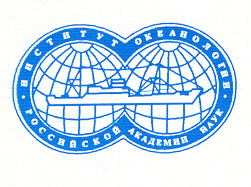 Федеральное государственное бюджетное учреждение науки Институт океанологии им. П.П.Ширшова РАНТЕЛЕФОННЫЙ СПРАВОЧНИКМосква2018Д и р е к ц и яКанцелярия  kancelyariya@ocean.ru       8 (499) 124-61-49   Факс 8(499) 124-59-831. Отдел динамики океана (рук. – Зацепин А.Г.)2. Отдел прибрежной и мезомасштабной океанологии (рук. – Завьялов П.О.)3. Отдел крупномасштабных процессов и климата (рук. – Гулев С.К.)4. Отдел геологии и геодинамики (рук. – Лобковский Л.И.)5. Отдел геоморфологии, геофизики и биогеохимии (рук. – Никифоров С.Л.)6. Отдел современных и древних осадков и взвеси Мирового океана (рук. – Лисицын А.П.)7. Отдел экологии морей и океанов (рук. – Флинт М.В.)8. Отдел  гидроакустики и инструментальных наблюдений (рук. – Римский-Корсаков Н.А.)9. Отдел подводной робототехники, обитаемых  аппаратов и комплексов (рук. – Розман Б.Я).10. Отдел  - Атлантическое отделение    (рук. -  Сивков Вадим Валерьевич)  11. Отдел – Южное отделение(рук. - к.г.н. Куклев Сергей Борисович)   12. Отдел  - Санкт-Петербургский филиал(рук. - профессор Родионов Анатолий Александрович)  АспирантураСовет молодых ученых  Диссертационные советыЖурнал «Океанология»ВидеостудияНаучные подразделенияОтдел динамики океана  (рук. – Зацепин А.Г.)111. Лаборатория экспериментальной физики океана                                          Отдел динамики океана                                                                 (рук. – Зацепин А.Г.)114. Лаборатория морских теченийОтдел динамики океана  (рук. – Зацепин А.Г.)115. Лаборатория гидрологических процессовОтдел прибрежной и мезомасштабной океанологии  (рук. – Завьялов П.О.) 112. Лаборатория взаимодействия океана с водамисуши и антропогенных процессовОтдел прибрежной и мезомасштабной океанологии  (рук. – Завьялов П.О.)118.  Лаборатория морской турбулентностиОтдел прибрежной и мезомасштабной океанологии  (рук. – Завьялов П.О.)122. Лаборатория оптики океанаОтдел прибрежной и мезомасштабной океанологии  (рук. – Завьялов П.О.) 124. Лаборатория шумов и флуктуации звука в океанеОтдел крупномасштабных процессов и климата  (рук. – Гулев С.К.) 116. Лаборатория взаимодействия океана и атмосферы и мониторинга климатических измененийОтдел крупномасштабных процессов и климата  (рук. – Гулев С.К.) 113. Лаборатория крупномасштабной изменчивости гидрофизических полейОтдел крупномасштабных процессов и климата  (рук. – Гулев С.К.) 119. Лаборатория геофизической гидродинамикиОтдел крупномасштабных процессов и климата  (рук. – Гулев С.К.)121.  Лаборатория нелинейных волновых процессовОтдел крупномасштабных процессов и климата  (рук. – Гулев С.К.)125. Группа моделирования изменчивости климата океанов и морейОтдел геологии и геодинамики(рук. – Лобковский Л.И.)215. Лаборатория геодинамики, георесурсов, георисков   и геоэкологииОтдел геологии и геодинамики (рук. – Лобковский Л.И.)213. Лаборатория опасных геологических процессовОтдел геологии и геодинамики(рук. – Лобковский Л.И.)219. Лаборатория шельфа и морских берегов им. В.П.ЗенковичаОтдел геологии и геодинамики(рук. – Лобковский Л.И.)221. Лаборатория геохимииОтдел геологии и геодинамики(рук. – Лобковский Л.И.)223. Лаборатория цунами им. С.Л.СоловьеваОтдел геологии и геодинамики(рук. – Лобковский Л.И.)414056 Астрахань,  ул. Савушкина, 6, стр. 27, оф. 5                 Телефон/факс (8512) 54-45-59              8 (8512)-54-45-59                                                             caspy@bk.ruКаспийский филиалДиректор филиала -    к.б.н.  Ушивцев Владимир Борисович.Отдел геоморфологии, геофизики и биогеохимии (рук. – Никифоров С.Л.)217. Лаборатория сейсмостратиграфииОтдел геоморфологии, геофизики и биогеохимии (рук. – Никифоров С.Л.)216. Лаборатория геофизических полейОтдел геоморфологии, геофизики и биогеохимии(рук. – Никифоров С.Л.)218. Лаборатория нефтегазоносностиОтдел геоморфологии, геофизики и биогеохимии(рук. – Никифоров С.Л.)220. Лаборатория химии океанаОтдел современных и древних осадков и взвеси Мирового океана(рук. – Лисицын А.П.)211. Лаборатория физико-геологических исследованийОтдел современных и древних осадков и взвеси Мирового океана (рук. – Лисицын А.П.)212. Лаборатория палеоэкологии и биостратиграфииОтдел современных и древних осадков и взвеси Мирового океана (рук. – Лисицын А.П.)222. Аналитическая лабораторияОтдел современных и древних осадков и взвеси Мирового океана (рук. – Лисицын А.П.)214. Лаборатория палеоокеанологииОтдел современных и древних осадков и взвеси Мирового океана (рук. – Лисицын А.П.)163061 Архангельск,   Наб. Сев.Двины, д. 112, корп. 3, комн. 321Телефон/факс 8(8182) 42-00-47Телефон 8(8182) 20-00-66 (гл.бухгалтер)   Сазонова Ю.В.						szoiorans@yandex.ru Северо – Западное  отделениеДиректор отделения – к.г.н. КОРОБОВ Владимир Борисович8(8182) 42-00-47           8(8182) 24-91-09Зам.директора по общим вопросам – Белоруков Сергей КлавдиевичОтдел экологии морей и океанов (рук. – Флинт М.В.)312. Лаборатория экологии планктонаОтдел экологии морей и океанов(рук. – Флинт М.В.)315. Лаборатория биогидрохимииОтдел экологии морей и океанов (рук. – Флинт М.В.)316. Лаборатория экологии прибрежных  донных сообществОтдел экологии морей и океанов (рук. – Флинт М.В.)313. Лаборатория океанической ихтиофауныОтдел экологии морей и океанов(рук. – Флинт М.В.)314. Лаборатория донной фауны океанаОтдел экологии морей и океанов (рук. – Флинт М.В.)317. Лаборатория морских млекопитающих                         Совет по моским млекопитающим (аренда)   8(499) 124-75-79Отдел экологии морей и океанов(рук. – Флинт М.В.)311. Лаборатория структуры и динамики  планктонных сообществОтдел гидроакустики и инструментальных наблюдений  (рук. – Римский-Корсаков Н.А.)412. Лаборатория гидролокации днаОтдел гидроакустики и инструментальных наблюдений  (рук. – Римский-Корсаков Н.А.)123. Лаборатория акустики океанаОтдел подводной робототехники, обитаемых аппаратов и комплексов  (рук. – Розман Б.Я.)413. Лаборатория подводной видеотехникиОтдел подводной робототехники, обитаемых аппаратов и комплексов  (рук. – Розман Б.Я.)416. Лаборатория научной эксплуатации глубоководных обитаемых аппаратовОтдел подводной робототехники, обитаемых аппаратов и комплексов  (рук. – Розман Б.Я.)417. Лаборатория техники подводных исследований и испытанийОтдел – Атлантическое отделение  (рук. – Сивков В.В.)236022 Калининград обл., проспект Мира, 1Телефон 8(4012) 95-69-11,   факс 8(4012) 93-41-47Главный бухгалтер - Пешкова Т.О. 8(4012) 93-41-47 Отдел флота 8(4012) 95-75-45                  ioran@atlas.baltnet.ru      http:// atlantic.ocean.ruДиректор oтд. – к.г-м.н. Сивков Вадим Валерьевич   8(4012) 95 69 11                  sivkov@atlas.baltnet.ru,   vadim.sivkov@a.ocean.ruЗам.дир. по общим вопросам – Коробова Ольга Евгеньевна  95-69-11 39-baltsea@mail.ruЗам.дир. по науке – к.г-м.н. Баширова Лейла Джангировна   8(4012) 95 69 11                                                                     bas_leila@mail.ruУченый секретарь – к.г.н. Стонт Жанна Ивановна  8(4012) 95 30 86                                                                              Uch_sec_abioras@mail.ruЛаборатория геоэкологииЛаборатория геологии АтлантикиЛаборатория морской экологии Лаборатория физики моря Лаборатория прибрежных систем  Отдел – Южное отделение  (рук. – Куклев С.Б.)  353467 Россия, г.Геленджик Краснодарского края,  ул. Просторная, 1г          Для телеграмм: Геленджик 7 Краснодарского края ОКЕАНОЛОГИЯТелефон (8-86141) 280-69 Татьяна РуденскаяФакс  8(86141) 280-89 	                                           sbsio@ocean.ru                Врио директора  – к.г.н. Куклев Сергей Борисович   Тел. 0250                                           Тел. 8 861 41  2-80-69, секретарь – Татьяна Александровна     Зам. директора - Якубенко Валерий Георгиевич (к.ф-м.н.) – зам.дир.(8-861-41) 280 69V_yakub@mail.ru      Ученый секретарь НТС - Федорова Елена Александровна  fedorova@ocean.ru   Лаборатория гидрофизики и моделирования      Тел. 0276Лаборатория литодинамики и геологии    Тел. 0278Лаборатория экологии    Тел. 0279 Лаборатория химии    Тел. 0277Отдел – Санкт-Петербургский филиал  (рук. – Родионов А.А.)199053 Санкт-Петербург, Университетская набережная, д. 5  1-я линия, 30Телефакс 8 (812) 328-50-66   8(812) - 328-23-39 (бухгалтерия – Манзи Н.Н.)					                                            spbfio@ioras.nw.ruДиректор филиала –  д.т.н., профессор РОДИОНОВ  Анатолий Александрович     Тел. (812) 328-57-59  Зам.дир. – к.т.н. Тимофеев Сергей Сергеевич   Тел. (812) 328-40-34stimofeev@ioras.nw.ruУченый секретарь секции Ученого совета – Малова Татьяна Игоревна                                           Тел.  +7(812) 323-48-66      malova.ti@yandex.ruЛаборатория геофизических пограничных слоевЛаборатория численных экспериментов  по динамике океанаЛаборатория моделирования океанских биогеохимических цикловЛаборатория оптики океана  и атмосферыНаучно-вспомогательные подразделения  Научно-координационный океанологический центрЦентр морских экспедиционных исследованийАтлантическая база флота   236022, Калининградская обл., г.Калининград, пр-т Мира, д. 1-3, лит «А»8(4012) 21-64-55/95-75-45                                                                                         office@abf.ocean.ruЕгорова Наталья Александровна 8-981-457-07-61Тихоокеанская база флота 690105, Владивосток, ул.Суханова, д. 77-914-680-01-51 Александр Васильевич Орлов  orlov.av@pfb.ocean.ru7-914-704-65-74 Игнатьева Оксана Васильевна (гл. бух.) volodok2@mail.ru              Путилина Элина - секретарь                  pfb@pfb.ocean.ruОтдел информационных технологийweb@ocean.ruГруппа прикладной океанологииОтдел научно-технической информации и литературыГруппа научно-технической документацииГруппа по истории ИнститутаАдминистративно-управленческий аппаратБухгалтерияПланово-экономический отделОтдел кадровПервый отделКанцелярия       Fax  8(499) 124-59-83Юридическая группаГруппа по оформлению прав на федеральное имущество и земельных отношенийГруппа материально-технического обеспеченияСлужба главного инженераХозяйственный отделСПИСОК СОТРУДНИКОВ ИНСТИТУТАВ АЛФАВИТНОМ ПОРЯДКЕРазноеппппФИОДолжность, ученая степеньДолжность, ученая степень№ ком. мест.тел.ТелефоныСОКОВАлексей ВалентиновичВрио директора, д.г.н.Врио директора, д.г.н.2110300

124-61-42Нигматулин Роберт ИскандровичВрио научного руководителя,академикВрио научного руководителя,академик4450445
380-41-57Фалина Анастасия СергеевнаУченый секретарь,к.г.н.Ученый секретарь,к.г.н.2090309
124-59-92Завьялов Петр ОлеговичЗам. директора по физическому направлению,  член-корреспондент РАНЗам. директора по физическому направлению,  член-корреспондент РАН4250400

124-59-94Шевченко Владимир ПетровичЗам. директора  по геологическому направлению, к.г-м.н.Зам. директора  по геологическому направлению, к.г-м.н.6000601
129-08-18Римский-КорсаковНиколай АндреевичЗам. директорапо направлению морской техники, д.т.н.Зам. директорапо направлению морской техники, д.т.н.5250570
124-79-87 ГебрукАндрей ВикторовичЗам. директора по направлению экология морей и океанов, Зам. директора по направлению экология морей и океанов, 5360536

124-85-04 Стуколов Валерий ИвановичЗам. директора по общим вопросамЗам. директора по общим вопросам2170360
124-61-40Цатуров Павел ГригорьевичЗам.директора по административным вопросамЗам.директора по административным вопросам2080466124-81-90Шеваркова Виктория ОлеговнаЗам. директорапо управлению имуществомЗам. директорапо управлению имуществом2060315
129-21-54Гурченок Александр ВладимировичНачальник отдела кадровНачальник отдела кадров2300354 
129-15-54Железнякова Юлия НиколаевнаГлавный бухгалтерГлавный бухгалтер2200350
124-61-47Ассонова Надежда ГригорьевнаНачальник планово-экономического отделаНачальник планово-экономического отдела3070340124-59-51ЛомазовБорис СеменовичЗам. директора по координации деятельности отделений и аудитуЗам. директора по координации деятельности отделений и аудиту520

380-41-56 раб.Корастелева Людмила ВладимировнаПомощник директораПомощник директора2110301
124-59-96Терещенков Владимир ПетровичПомощник директора по флотуПомощник директора по флоту234а0380124-77-35Петров Вячеслав ВасильевичПомощник дирктора по орг.вопросамПомощник дирктора по орг.вопросам124-77-38Сухов Владимир МихайловичПомощник директора по международным связямПомощник директора по международным связям5270527

129-21-54Романов Роман ГеоргиевичПомощник директора по ГО и ЧС, пожарной безопас-ности и охране трудаПомощник директора по ГО и ЧС, пожарной безопас-ности и охране труда500 0363
8-909-920 6185Исраелян Анри ГарегиновичПомощник Ученого секретаря
Помощник Ученого секретаря
2100309124-59-92Халиуллин Юлдуз НуриевичПомощник директораПомощник директора7160376724-27-19Руководители отделений и филиаловРуководители отделений и филиаловРуководители отделений и филиаловРуководители отделений и филиаловРуководители отделений и филиаловСивков Вадим ВалерьевичСивков Вадим ВалерьевичДиректор Атлантического отделения, к.г-м.н.8(4012) 45-28-138(4012) 45-28-13Куклев Сергей БорисовичКуклев Сергей БорисовичДиректор Южного отделения, к.г.н.8(861) 41-280-698(861) 41-280-69Родионов Анатолий АлександровичРодионов Анатолий АлександровичДиректор Санкт-Петербургского филиала, д.т.н., профессор 8(812) 328-57-598(812) 328-57-59Коробов Владимир БорисовичКоробов Владимир БорисовичДиректор Северо-западного отделения, д.г.н.8 (8182)65-14-198 (8182)65-14-19Ушивцев Владимир БорисовичУшивцев Владимир БорисовичДиректор  Каспийского филиала, к.б.н.8(851) 254-45-598(851) 254-45-59№ ппНазвание лабораторииРуководитель  лабораторииСтр.1Лаборатория экспериментальной физики океана д.ф-м.н. Зацепин Андрей Георгиевич102Лаборатория морских  течений	д.ф-м.н., профессорЖмур Владимир Владимирович113Лаборатория гидрологических процессовд.ф-м.н. Морозов Евгений Георгиевич12№ ппНазвание лабораторииРуководитель  лабораторииСтр.1Лаборатория взаимодействия океана  с водами суши и антропогенных процессовчлен-корреспондент РАН Завьялов Петр Олегович132Лаборатория морской турбулентностид.ф-м.н., профессорЖурбас Виктор Михайлович153Лаборатория оптики океана	д.ф-м.н. Копелевич Олег Викторович164Лаборатория шумов и флуктуации звука в океанек.ф-м.н. Веденев Александр Иванович124-72-9017№ ппНазвание лабораторииРуководитель  лабораторииСтр.1Лаборатория взаимодействия океана и атмосферы и мониторинга   климатических измененийчлен-корреспондент РАНГулев Сергей Константинович182Лаборатория крупномасштабной изменчивости гидрофизических полей д.ф-м.н. Бышев Владимир Ильич203Лаборатория геофизичес-кой гидродинамикид.ф-м.н. Резник Григорий Михайлович214Лаборатория нелинейных волновых процессов д.ф-м.н. Бадулин Сергей Ильич225Группа моделирования изменчивости климата океанов и морейчлен-корреспондент РАНИбраев Рашит Ахметзиевич23№ ппНазвание лабораторииРуководитель  лабораторииСтр.1Лаборатория геодинамики, георесурсов, георисков  и геоэкологиичлен-корреспондент РАНЛобковский Леопольд  Исаевич242Лабораторию опасных геологических процессовк.г-м.н. Баранов Борис Викторович263Лаборатория шельфа и морских берегов  им.  В.П.Зенковичад.ф-м.н. Кузнецов Сергей  Юрьевич274Лаборатория геохимиид.г-м.н. Дубинин Александр Владимирович285Лаборатория цунами им. С.Л.Соловьевак.ф-м.н. Медведев Игорь Павлович296Каспийский филиалк.б.н. Ушивцев Владимир Борисович 30№ ппНазвание лабораторииРуководитель  лабораторииСтр.1Лаборатория сейсмостратиграфиид.г.н. Никифоров Сергей Львович312Лаборатория геофизических полейк.г-м.н. Пальшин Николай Алексеевич323Лаборатория нефтегазоносностик.г-м.н.    Егоров Александр Владимирович334Лаборатория химии океанак.ф-м.н. Ветров Александр Александрович34№ ппНазвание лабораторииРуководитель  лабораторииСтр.1Лаборатория физико-геологических исследованийакадемикЛисицын Александр Петрович352Лаборатория палеоэкологии и биостратиграфиид.г-м.н.Матуль Александр Геннадьевич373Аналитическая лаборатория д.г-м.н. Немировская Инна Абрамовна384Лаборатория палеоокеанологиид.г-м.н. Иванова Елена Владимировна395Северо-Западное отделениед.г.н.  Коробов Владимир Борисович  40№ ппНазвание лабораторииРуководитель  лабораторииСтр.1Лаборатория экологии планктоначлен-корреспондент РАН Флинт Михаил Владимирович412Лаборатория биогидрохимиид.г.н. Маккавеев Петр Николаевич423Лаборатория экологии прибрежных донных сообществд.б.н.  Мокиевский  Вадим Олегович434Лаборатория океанической ихтиофауныд.б.н. Евсеенко Сергей Афанасьевич445Лаборатория донной фауны океанад.б.н. Гебрук Андрей Викторович456Лаборатория морских млекопитающихк.б.н.  Беликов Роман Александрович 467Лаборатория структуры и динамики планктонных  сообществчлен-корреспондент РАНВерещака Александр  Леонидович47№ ппНазвание лабораторииРуководитель  лабораторииСтр.1Лаборатория гидролокации днад.т.н. Римский-Корсаков Николай  Андреевич482Лаборатория акустики океана	к.г.н.Островский Александр Григорьевич50№ ппНазвание лабораторииРуководитель  лабораторииСтр.1Лаборатория подводной видеотехникик.т.н. Розман  Борис Яковлевич512Лаборатория научной эксплуатации глубоководных обитаемых аппаратовд.т.н. Сагалевич Анатолий Михайлович523Лаборатория техники подводных исследований и испытанийк.т.н. Рогинский Константин Александрович53№ ппНазвание лабораторииРуководитель  лабораторииСтр.1Лаборатория геоэкологиик.г.н. Ульянова Марина Олеговна542Лаборатория геологии Атлантикик.г-м.н. Баширова Лейла Джангировна553Лаборатория экологии моряк.б.н. Ежова Елена Евгеньевна564Лаборатория физики моряд.ф-м.н. Чубаренко Ирина Петровна565Лаборатория прибрежных систем к.ф-м.н. Чубаренко Борис Валентинович57№ ппНазвание лабораторииРуководитель  лабораторииСтр.1Лаборатория гидрофизики и моделированияк.г.н. Куклев Сергей Борисович582Лаборатория литодинамики  и геологиид.г.н., профессор Косьян  Рубен Дереникович593Лаборатория экологиид.г.н. Силкин Владимир Арсентьевич594Лаборатория химиик.г.н. Часовников  Валерий Кузьмич60№ ппНазвание лабораторииРуководитель  лабораторииСтр.1Лаборатория геофизических пограничных слоевк.ф-м.н. Зимин Алексей Вадимович612Лаборатория численных экспериментов по динамике океанак.г.н. Романенков Дмитрий Анатольевич623Лаборатория моделирования океанских биогеохимических цикловд.ф-м.н. Рябченко Владимир Алексеевич624Лаборатория оптики океана и атмосферык.ф-м.н. Родионов Максим Анатольевич 63№ ппФИОДолжность№ комн., вн.тел.Телефон1Засько Дарья НиколаевнаЗав. аспир.221б125-58-00№ ппФИОДолжн.№ комн., вн.телТелефон1Полухин Александр  Анатольевич Руководитель5600560124-77-42ФИО№ комн., вн.тел.ТелефонДиссертационный совет  Д 002.239.01Щука Татьяна  Анатольевна  5140514	124-77-49Диссертационный совет  Д 002.239.02 Гинзбург Анна    Ивановна 4090409129-19-54Диссертационный совет  Д 002.239.03  Политова Надежда Вячеславовна2320692124-77-37№ ппФИОДолжность№ комн., вн.тел.Телефон1Архипкина Вера Ивановна Гл.спец.3110358124-63-562Попрядухина Анастасия АлександровнаВед.инж.3110311124-63-56№ ппФИОДолжность№ комн., вн.телТелефон1Марин Владимир Михайлович Руководитель2360586129-19-632Толстой Максим ЛеонардовичВед.инж.2360586129-19-633Кузьмин Владимир ЮрьевичТехник 2360586129-19-63№ ппФИОДолжность, уч.степень№ комн.Внутр.тел.Телефон1ЗацепинАндрей Георгиевич  Руководитель,г.н.с., д.ф-м.н.43012004300485124-63-92 2Бобкова  Елена НиколаевнаСт.лаборант4530453124-73-923Висич А.И.      4Гинзбург Анна Ивановна В.н.с.,  к.ф-м.н.4090409129-19-545Елкин Дмитрий НиколаевичМ.н.с., б/с1200485124-63-926Казьмин Александр СергеевичВ.н.с., д.г.н.4530453124-73-927Костяной Андрей ГеннадьевичГ.н.с., д.ф-м.н.4320432124-88-108Кременецкий Вячеслав ВячеславовичС.н.с., к.ф-м.н.321317?0321124-59-569Кубряков А.А.     С.н.с.1200485124-63-9210Морозов Андрей ЮрьевичВ.н.с., к.ф-м.н.4530453124-73-9211Мухаметьянов Р.З.  12Мысленков С.А.     С.н.с., б/с1200485124-63-9213Назаров Александр ПетровичВед.инж.14Недоспасов Андрей АндреевичМ.н.с., б/с321317 ?0697124-59-5615Нижниковская Ольга ЮрьевнаМ.н.с.16Поярков Сергей Георгиевич                 С.н.с., б/с3210321124-59-5617Сильвестрова Ксения ПетровнаМ.н.с., б/с4530453124-73-9218Соловьев Д.М.    Н.с., б/с4530453124-63-9219Станичный С.В.    В.н.с.1200485124-73-9220Телегин В.А.   РВ.н.с.1200485124-73-9221Шеремет  Николай АнатольевичС.н.с., к.ф-м.н.4330433124-88-10№ппФИОДолжность,уч.степень№ комн.Внутр.тел.Телефон1Жмур Владимир Владимирович      Руководитель,г.н.с., д.ф-м.н., профессор4010401124-63-832Бондарь Андрей ВалентиновичИнженер3Гриценко Александр МихайловичВ.н.с.,  к.г.н.4380438129-23-634Замятин Иван АлександровичИнженер 4380438129-23-635Кошляков Михаил  Николаевич  Г.н.с., д.ф-м.н.,  профессор4270427129-23-636Лебедев Константин ВладимировичС.н.с., к.ф-м.н.4070407129-23-637Мельников Василий АндреевичС.н.с., б/с4070407124-63-838Морскова Вероника Вячеславовна           Ст.лаб.4010401124-63-839Перескоков Илья СергеевичИнженер 4380438129-23-6310Пронин Ярослав АлексеевичИнж.-иссл.4440444124-23-6311Романов Юрий АлександровичВ.н.с.,  д.г.н.4310431124-77-3312Романова Нина АлексеевнаС.н.с.,  к.г.н.4310431124-77-3313Савченко Дарья Сергеевна   Лаборант 4070407124-63-8314Семенов Евгений ВасильевичГ.н.с., д.ф-м.н., доцент15Степанова Наталья  БорисовнаС.н.с.,  к.ф-м.н.4440444129-23-6316Тараканов Роман Юрьевич               В.н.с., д.ф-м.н.4070407129-23-6317Тароян Валерия Кареновна  Лаборант 4070407124-63-8318Фомин Юрий Владимирович     М.н.с., б/с4440444129-23-6319Фофанов Дмитрий ВикторовичИнженер 20Хайруллин Н.Р.     Лаборант, б/о21Харламов Анатолий ИвановичИнж-исслед.4310431124-77-3322Щепеткин Александр ФедоровичВ.н.с., к.н.23Щука Александр СергеевичИнженер 24Щука  Сергей АлександровичВ.н.с., к.ф-м.н.,доцент4380438129-23-63№ппФИОДолжность, уч.степень№ комн.Внутр.тел.Телефон1Морозов Евгений Георгиевич                 Руководитель,г.н.с., д.ф-м.н.4410441129-19-452Беляев Константин ПавловичВ.н.с., д.ф-м.н.4340434129-19-453Владимиров Игорь ЮрьевичС.н.с.,  к.ф-м.н.4060406124-63-964Гуревич ОльгаВладимировнаСт.инж.4410441129-19-455Демидова Татьяна АлександровнаВ.н.с., к.г-м.н.4340434129-19-456Колоколова Александра  ВикторовнаС.н.с., б/с4060406124-63-967Корчагин Николай НиколаевичГ.н.с., д.ф-м.н.4350435129-19-458Нейман Виктор ГригорьевичГ.н.с.,  д.г.н., чл-корр. РАН4020402124-63-969Писарев Сергей Викторович В.н.с., к.ф-м.н.7090490124-63-4010Писарева Мария НиколаевнаМ.н.с., б/с7090490124-63-4011Рейхард  Людмила Егоровна Н.с., б/с7090490124-64-4012Сарафанов Артем Андреевич В.н.с.,  д.ф-м.н.7090490124-63-4013Филатова Людмила ПетровнаГл.спец.4340434129-19-4514Фрей Дмитрий ИльичИ.о. с.н.с.4340434129-19-45№ппФИОДолжность, уч.степень№ комн.Внутр.тел.Телефон1Завьялов Петр Олегович Руководитель,г.н.с., чл-корр. РАН425 0400124-59-942Алексеева Ирина АриановнаС.н.с., б/с4310431124-75-923Алюкаева Алефтина ФридриховнаН.с., б/с45204524Андрулионис Наталья ЮрьевнаВед.инж.425а04250400124-59-945Вакуленко Надежда ВикторовнаС.н.с.,к.ф-м.н.4080408124-75-926Гончаренко Игорь ВладимировичС.н.с.,к.ф-м.н.4500450124-73-927Грабовский Александр БорисовичВед.инж.4500450124-73-928Завьялов Иван БорисовичВед.инж.45204529Ижицкий Александр СергеевичС.н.с., к.г.н.4560456124-85-2810Ижицкая Елена СергеевнаМ.н.с., б/с4500450124-73-9211Калинина Ольга ЮрьевнаМ.н.с., б/с4560456124-77-3312Коновалов Борис ВасильевичВ.н.с., к.б.н.4280428124-75-9213Корж  Вячеслав ДмитриевичВ.н.с., д.г-м.н.4110411129-19-5414Коршенко Александр Николаевич С.н.с., к.б.н.15Коршенко Е.А.  М.н.с. 16Кузнецов Владислав ПетровичВ.н.с., д.т.н.4290429124-75-9217Мирабель Андрей  ПетровичГ.н.с., д.ф-м.н.4170417124-86-1018Осадчиев Александр АлександровичС.н.с., к.ф-м.н.4560456124-85-2819Пелевин Вадим ВадимовичН.с., к.ф-м.н.4500450124-73-9220Ростовцева Вера ВладимировнаВ.н.с., к.ф-м.н.4500450124-73-9221Самойлова Е.П.   Лаборант 22Седаков Роман ОлеговичН.с.,  к.ф-м.н.4560456124-85-2823Скляров Владимир ЕвгеньевичВ.н.с., к.ф-м.н.4110411129-19-5424Сонечкин  Дмитрий МихайловичГ.н.с., д.ф-м.н., профессор4080408124-75-92.25Фазлуллин Сергей МаратовичС.н.с.,  к.г.н.4560456124-85-2826Фащук Д.Я.    В.н.с.,  д.г.н.4500450124-73-9227Хлебников Дмитрий ВадимовичН.с., б/с4500450124-73-9228Якушев Евгений ВладимировичГ.н.с.,  д.ф-м.н.4520452№ппФИОДолжность, уч. степень№ комн.Внутр.тел.Телефон1Журбас Виктор Михайлович    Руководитель,г.н.с., д.ф-м.н., профессор4030403124-63-962Журбас Наталья ВикторовнаН.с.4620462129-27-723Коротенко Константин Александрович     Г.н.с., д.ф-м.н.4620462129-27-724Кузьмина Наталия Петровна Г.н.с., д.ф-м.н.4620462129-27-725Лыжков Дмитрий АлександровичН.с.4620462129-27-726Муравьев Сергей СергеевичС.н.с., к.ф-м.н.4620462129-27-72№ппФИОДолжность, уч. степень№ комн.Внутр.тел.Телефон1Копелевич Олег ВикторовичРуководитель,г.н.с., д.ф-м.н.3120312124-75-832Артемьев Владимир АлександровичС.н.с., б/с1600470129-27-363Буренков Владимир ИвановичВ.н.с., к.ф-м.н.4220422129-27-814Вазюля  Светлана ВасильевнаН.с., б/с6560656129-27-815Венцкут Юлий ИвановичВед.инж.4510451129-27-366Глуховец Дмитрий ИльичМ.н.с.4230423129-27-817Гольдин  Юрий АнатольевичВ.н.с., к.ф-м.н.4230423129-27-818Григорьев Анатолий ВасильевичГл.спец.1590479129-27-369Гуреев Борис АлександровичВ.н.с., к.т.н.4510451129-27-3610Евдошенко  Марина АркадьевнаС.н.с., к.ф-м.н.4230423129-27-8111Евтушенко Нат.Вяч.   М.н.с., б/с6560656129-27-8112Иванов  Андрей Юрьевич В.н.с., к.ф-м.н.4220422124-51-9013Карабашев Генрик СергеевичГ.н.с., д.ф-м.н.3130313124-51-9014Каралли   Полина Георгиевна    Инженер6560656129-27-8115Ли М.Е.Г.    Инженер 16Мартынов О.В.    Инженер 17Муравья В.О.  Инженер 18Переслегин Сергей ВладимировичГ.н.с., д.ф-м.н.452а0472124-73-9219Погосян С.И.  Г.н.с., д.б.н.20Салинг Инна Владимировна М.н.с., б/с6560656129-27-8121Таскаев Валерий РомановичВед.инж.1590479129-27-3622Терлеева Надежда ВикторовнаИнженер 1590479129-27-3623Храпко Александр НиколаевичГл.спец.1590479129-27-3624Шеберстов Сергей ВалентиновичС.н.с.,  б/с6560656129-27-8124Юшманова А.В.   Инженер №ппФИОДолжность, уч. степень№ комн.Внутр.тел.Телефон1Веденев Александр ИвановичРуководитель,в.н.с., к.ф-м.н.4260426124-72-902Сергеев Сергей НиколаевичС.н.с., 6670667124-63-513Тимашкевич Георгий КонстантиновичГл.спец.1610661124-59-724Швоев Дмитрий АнатольевичГл.спец.6670667124-63-515Шуруп Андрей СергеевичС.н.с. 6670667124-63-51№ппФИОДолжность, уч.степень№ комн.Внутр.тел.Телефон1Гулев Сергей Константинович Руководитель, чл-корр.  РАН, профессор421 0421124-79-852Александрова Марина ПавловнаСт.инж.7180498124-79-283Архипкин  Алексей ВикторовичСт.инж.7190497124-79-284Барнье Б.Ж.    В.н.с.5Беляев Андрей МихайловичВед.инж.7190497124-79-286Вереземская П.С.М.н.с., б/с7070494124-79-287Гавриков Александр ВладимировичИ.о.н.с.,  к.ф-м.н.706124-79-288Гладышев В.С.Стаж.-иссл.7099Горшенин А.К.  С.н.с., к.н.10Григорьева Виктория ГригорьевнаС.н.с., к.ф-м.н.7190497124-79-2811Гройсман П.Я.    В.н.с., к.н. 12Дейнего И.Д.  Стаж.-иссл.13Добролюбов С.А.    Г.н.с.14Зверяев Игорь ИвановичВ.н.с.,  д.г.н.7180497124-79-2815Золина  Ольга Геннадиевна                  С.н.с., к.ф-м.н.7040494124-79-2816Зюляева  Юлия АнатольевнаМ.н.с., б/с7030494124-79-2817Ковалева Надежда Витальевна   Вед.инж.71918Кравцов С.В.  С.н.с.19Криницкий Михаил АлексеевичН.с., б/с706124-79-2820Кукушкин В.М.  ,  Ст.лаб.21Маркина Маргарита ЮрьевнаСт-иссл.7180498124-79-2822Матюгин В.А.  В.н.с. 23Медведев А.И.    Лаборант 24Петкилев П.С.  ,  Инж-иссл. 25Пикалева А.А.  М.н.с. 26Разоренова Ольга АнатольевнаС.н.с., к.г.н.7190497124-79-2827Рудева Ирина АнатольевнаН.с., к.ф-м.н.7180498124-79-2828Селиванова Ю.В.  Лаборант 29Синицын Алексей Владимирович    Н.с., к.ф-м.н.706124-79-2830Соколова Александра НиколаевнаСт.инж.7180498124-79-2831Соловьев Дмитрий АлександровичН.с.,  к.ф-м.н. 7180498124-79-2832Спорышев П.В.  В.н.с. 33Стадхольм Джошуа    ,    М.н.с.70334Степаненко  В.М.    В.н.с.35Тилинина Наталья ДмитриевнаН.с.,   к.ф-м.н.7070494124-79-2836Тюшагина Елена ВасильевнаСт.инж.7180498124-79-2837Федоров С.О.  Вед.инж.38Шабанов Павел АлександровичИнж-иссл.7190494124-79-2839Шармар В.Д.  Стаж.-иссл.40Школьник И.М.  В.н.с. №ппФИОДолжность, уч.степень№ комн.Внутр.тел.Телефон1Бышев Владимир Ильич Руководитель,г.н.с., д.ф-м.н.4430443129-19-81. 2Амбросимова Нина МихайловнаВед.инж.4610461124-77-293Анисимов Михаил ВладимировичВ.н.с.,к.ф-м.н.4600460129-27-724Галеркин Леонид ИсааковичВ.н.с.,к.г.н.4400440124-77-335Гусев  Анатолий ВладимировичС.н.с., к.ф-м.н.4390439124-77-296Николаева Алла АлександровнаСт.лаб.4610461124-77-297Серых Илья ВикторовичС.н.с.,к.ф-м.н.4600460129-27-728Сидорова Александра НиколаевнаН.с., б/с4600460129-27-72 №ппФИОДолжность, уч. степень№ комн.Внутр.тел.Телефон1Резник Григорий Михайлович    Руководитель,г.н.с., д.ф-м.н., доцент4180418124-75-722Музылев Сергей ВасильевичВ.н.с., к.ф-м.н., доцент4150415124-86-103Николаева Ольга ИгоревнаН.с., б/с4200420124-88-104Соколовский Михаил Абрамович  ,  В.н.с., д.ф-м.н., доцент4170417124-86-105Солнцева Нина ИвановнаВед.инж.4290429124-75-726Харьков Борис ВасильевичС.н.с., к.ф-м.н.4200420124-88-107Цыбанева Татьяна БорисовнаС.н.с., к.ф-м.н., доцент4150415124-86-10№ппФИОДолжность, уч. степень№ комн.Внутр.тел.Телефон1Бадулин Сергей Ильич Руководитель,г.н.с., д.ф-м.н.4140414124-75-652Агафонцев Дмитрий СергеевичС.н.с., к.ф-мн.4050405124-75-653Анненков Сергей ЮрьевичВ.н.с.,к.ф-м.н.4040404124-75-654Вершинин В.В.   Инженер 4050405124-75-655Галеркина Надежда ЛеонидовнаН.с., б/с4040404124-75-656Геогджаев Владимир ВладимировичН.с., б/с4040404124-75-657Гневышев Владимир ГригорьевичС.н.с., к.ф-м.н.4050405124-75-658Дремина Татьяна СергеевнаСт.лаб.4610461124-77-299Захаров Владимир ЕвгеньевичГ.н.с.,  академик4140414124-75-6510Ивонин Дмитрий ВалерьевичВ.н.с., к.ф-м.н.4050405124-75-6511Кожелупова Наталия Григорьевна В.н.с., к.ф-м.н.4040404124-75-6512Орлов Александр ЮрьевичВ.н.с., к.ф-м.н.4050405124-75-6513Филюшкин Борис Никанорович  Г.н.с., д.г.н.4120412129-19-5414Халиков Заур АнверовичН.с., б/с419552а0419124-73-92№ппФИОДолжность, уч. степень№ комнаты, телефон1Ибраев  Рашит Ахметзиевич Рук.группы,чл-корр. РАН4130413124-73-942Гранкина Татьяна БорисовнаН.с., к.ф-м.н.4130413124-73-943Дьяконов Глеб СергеевичИнженер4130413124-73-944Замшин Виктор ВикторовичВед.инж.4130413124-73-945Ушаков Константин ВикторовичН.с., к.ф-м.н.4130413124-73-94№ппФИОДолжность, уч.степень№ комн.Внутр.тел.Телефон1Лобковский Леопольд Исаевич Руководитель,г.н.с., д.ф-м.н., чл-корр. РАН6240600124-59-902Амбросимов  Альберт КонстантиновичГ.н.с., д.ф-м.н.5050505124-51-903Бардюкова Елена ВячеславовнаВед.инж.6250625124-27-814Безвербная Валентина Васильевна Вед.инж.6660666124-65-635Богданова Ольга Юрьевна    В.н.с., к.г-м.н.6210621124-59-636Бреховских Андрей ЛеонидовичН.с., к.ф-м.н6130613124-87-017Вержбицкий Владимир Евгеньевич    С.н.с., к.н.6038Владимирова И.С.  М.н.с., б/с9Востоков Сергей Викторович  Н.с.,  к.б.н.5170517129-21-0910Габсатаров Ю.В.  М.н.с., б/с11Гарагаш Игорь Александрович  В.н.с.,  к.ф-м.н.12Гонтарев Сергей ВладимировичС.н.с., к.т.н.6130613124-87-0113Гринберг Олег ВладимировичВед.инж.6550655124-59-6314Евсенко Елена ИвановнаСт.инж.6550655124-59-6315Забанбарк АлиеВ.н.с., к.г-м.н., доцент1020682124-88-4016Иванов Владимир Николаевич Гл.спец.3б067617Клюев Михаил СергеевичС.н.с., к.ф-м.н.6550655124-59-6318Ковачев Сергей Анатольевич                   В.н.с., к.ф-м.н.1090679124-85-4719Кононов Михаил Владимирович В.н.с., к.г-м.н.6660666124-65-6320Котелкин  Вячеслав ДмитриевичВ.н.с.,  к.ф-м.н.21Крылов Артем АлександровичН.с.,  к.ф-м.н.1090679124-85-4722Кузин Иван Петрович  Г.н.с., д.г-м.н.6130613124-87-0123Левченко Дмитрий Герасимович    Г.н.с., д.т.н.6130613124-87-0124Мазова   Раиса Хаимовна    В.н.с.,д.ф-м.н.66625Новиков Георгий Валентинович  Г.н.с.,д.г-м.н., доцент6210621124-59-63 26Политова Надежда Вячеславовна   С.н.с., к.г-м.н.2320692124-77-3727Ракитин Игорь Яковлевич Вед.инж., к.т.н.6130613124-87-0128Рамазанов Мукамай Магомедович   В.н.с., д.ф-м.н.29Сажнева  Александра Эдуардовна С.н.с., к.т.н.6550655124-59-6330Сафронов Александр ВикторовичВед.инж.6130613124-87-0131Сборщиков Игорь Матвеевич    Г.н.с., д.г-м.н.6390639124-63-3732Соловьева Наталья Владимировна          В.н.с., д.ф-м.н.5050505124-51-9033Сорохтин Николай Олегович Г.н.с., д.г-м.н.6030603124-85-2934Хватова Ирина Николаевна Гл.спец.6240624124-59-9035Хортов Алексей ВладимировичВ.н.с., д.г-м.н.6660666124-65-6336Шрейдер  Анатолий АлександровичГ.н.с., д.г-м.н., профессор6450645124-59-63№ппФИОДолжность, уч. степень№ комн.Внутр.тел.Телефон1Баранов Борис Викторович Руководитель,в.н.с., к.г-м.н.6160616124-79-422Гришина Ирина АнатольевнаСт.лаб.6650665124-65-633Дозоров Олег ТомасовичСт.инженер6650665124-65-634Дозорова Каринэ Ашотовна С.н.с., б/с6650665124-79-495Казакевич Григорий ИльичС.н.с., к.ф-м.н.6040604124-63-376Матвеенков  Владимир ВладимировичВ.н.с., к.г-м.н.6650665124-65-637Рукавишникова Дарья ДмитриевнаН.с., б/с6650665124-65-638Цуканов Николай ВасильевичВ.н.с., к.г-м.н.6170617124-79-499Чайкина Ольга НиколаевнаВед.инж.6650665124-65-63№ппФИОДолжность,уч. степень№ комн.Внутр.тел.Телефон1Кузнецов Сергей Юрьевич Руководитель,г.н.с., д.ф-м.н.6280628124-62-222Акивис Татьяна МаксовнаС.н.с., к.ф-м.н.6300630124-63-943Бельчитская Наталья СеменовнаСт.лаб.6080608124-62-224Дунаев Николай НиколаевичВ.н.с., к.г-м.н.6320632124-63-945Корзинин Дмитрий ВикторовичН.с.,  к.г.н.6300630124-63-946Кузнецова Ольга АндреевнаМ.н.с.6300630124-63-947Леонтьев Игорь ОлеговичГ.н.с., д.г.н.6320632124-63-948Сапрыкина Яна ВладимировнаС.н.с., к.ф-м.н.6080608124-62-229Штремель Маргарита НиколаевнаМ.н.с., б/с6310631124-63-9410Шуган Игорь ВикторовичВ.н.с., д.ф-м.н. 6300630124-63-94№ппФИОДолжность, уч.степень№ комн.Внутр.тел.Телефон1Дубинин Александр Владимирович Руководитель,г.н.с., д.х.н.6050605124-59-492Бережная Евгения ДмитриевнаН.с., б/с6510651124-59-493Демидова  Татьяна ПетровнаН.с., б/с6480648129-19-094Зологина  Екатерина НиколаевнаСт. лаб.5Каржавин Юрий АнатольевичСт.лаб.6510651124-59-496Леонов  Александр ВасильевичГ.н.с., д.х.н., проф.6026390602124-85-297Нетужилкина  Ольга ВладиславовнаСт.инженер6510651124-59-498Римская-Корсакова Мария НиколаевнаС.н.с., к.х.н.6430643124-87-029Сафин Тимур ХусяиновичИнженер 6510651129-19-0910Семилова Любовь СергеевнаСт.лаб.6490649129-19-0911Успенская Татьяна ЮрьевнаС.н.с., к.г-м.н.6430643124-87-0212Чичерина Оксана ВикторовнаН.с., к.г.н.6510651124-59-49№ппФИОДолжность, уч.степ.№ комн.Внутр.тел.Телефон1Медведев Игорь Павлович Руководитель,с.н.с.,  к.ф-м.н.7170677124-87-132Выдрин Данил СергеевичИнженер 3Иванова Анастасия АлексеевнаМ.н.с., б/с7170677124-87-134Иващенко Алексей ИлларионовичВ.н.с., к.ф-м.н.7170677124-87-135Куликов Андрей Евгеньевич    Лаборант7170677124-87-136Куликов Евгений Аркадьевич  Г.н.с., д.ф-м.н.7170677124-87-137Куликов Михаил ЕвгеньевичМ.н.с. 7170677124-87-138Левин Борис ВульфовичГ.н.с., проф., чл-корр. РАН7170677124-87-139Медведева Алиса ЮрьевнаМ.н.с., б/с7170677124-87-1310Рабинович Александр БорисовичГ.н.с., д.ф-м.н.7170677124-87-1311Сасорова Елена ВасильевнаГ.н.с., д.ф-м.н.7170677124-87-1312Харламов Андрей АлександровичВед.инж.7170677124-87-1313Яковенко Ольга Игоревна Вед.инж.7170677124-87-13№№ппФИОДолжность, ученая степень1Ушивцев Владимир БорисовичДиректор филиала, к.б.н.2Бухарицын Пётр ПетровичГ.н.с., д.г.н.3Васильевна Галина Викторовна  Юрист4Водовский Никита БорисовичН.с., б/с5Волков Илья НиколаевичН.с., б/с6Галактионова Майя ЛьвовнаН.с., б/с7Гераскин Пётр ПетровичВ.н.с., д,б.н.8Даютова Елена ВладимировнаМ.н.с., б/с9Котеньков Сергей АнатольевичГлавный специалист, к.ист.н.10Кравченко Светлана АнатольевнаВед. бухгалтер11Мухина Людмила АлександровнаГлавный бухгалтер12Пак Илларион ГригорьевичСтарший специалист13Синицына Татьяна АлександровнаМ.н.с., б\с14Ушивцев Владимир ВладимировичСт.специалист№ппФИОДолжность, уч.степень№ комн.Внутр.тел.Телефон1Никифоров Сергей Львович Руководитель,г.н.с., д.г.н.6420642124-87-022Ананьев Роман АлександровичН.с., б/с6460646124-85-473Дмитревский Николай НиколаевичВ.н.с., к.т.н.6100610124-85-404Ждан Мария ИвановнаВед.инж.6460646124-85-475Кошель  С.М.    С.н.с., к.г.н.3186Левченко Олег Всеволодович В.н.с., к.г-м.н.6100610124-85-407Либина Наталья ВикторовнаС.н.с., к.т.н.6460646124-85-478Маринова Юлия ГеннадьевнаС.н.с.,  к.г-м.н.6460646124-85-479Мелузов Александр АнатольевичВед.инж.107б0697124-85-4710Мерклин Лев Романович                  В.н.с., к.т.н.6090609124-85-4011Мутовкин Александр ДмитриевичВед.инж.324124-85-4712Покрышкин Александр Александрович-ст. Гл.спец.6190619719-02-2013Потехина Елена МарковнаВед.инженер31814Путанс Виктория АлбертсовнаС.н.с., к.г-м.н.6090609124-85-40129-21-8115Репина Людмила Сергеевна Гл.спец.6190619(495) 719-02-2016Сипко А.А.Вед.инж.№ппФИОДолжность, уч.степень№ комн.Внутр.тел.Телефон1Пальшин Николай АлексеевичРуководитель,в.н.с., к.г-м.н.6180618124-79-562Алексеев Дмитрий АлександровичС.н.с., к.ф-м.н.62306233Брусиловский Юрий ВикторовичС.н.с., к.г-м.н.6540654124-79-494Веклич Илья АндреевичИнж-иссл. 		6230623124-79-495Городницкий Александр Моисеевич              Г.н.с., д.г-м.н., профессор5410541124-56-656Иваненко Александр НиколаевичС.н.с., к.г-м.н.6540654124-79-497Мельникова Мария ИгоревнаИнженер 62306238Попов Константин ВладимировичС.н.с., к.г-м.н.6540654124-79-499Шишкина Наталия Андреевна      Н.с., б/с6540654124-79-49№ппФИОДолжность, уч. степень№ комн.Внутр.тел.Телефон1Егоров Александр ВладимировичРуководитель,в.н.с., к.г-м.н.1027020682124-88-402Газенко Александр ОлеговичСт.инж.4570457124-77-313КудрявцеваЕлена АндреевнаН.с., к.г.н.4580458124-77-314Соколова Екатерина АлексеевнаС.н.с., к.г-м.н.6040604124-63-37№ппФИОДолжность, уч.степень№ комн.Внутр.тел.Телефон1Ветров Александр АлександровичРуководитель,в.н.с., к.ф-м.н.4550455129-19-902Батурин Глеб Николаевич                 Г.н.с., д.г-м.н. профессор6220622124-63-943Беляев Николай АлександровичН.с., к.г-м.н.4570457129-19-904Виноградова Елена ЛеонидовнаН.с., к.г-м.н.4550455129-19-905Гордеев Владимир ЮрьевичСт.инж.4550455129-19-906Дроздова Анастасия НиколаевнаС.н.с.,  к.ф-м.н.4590459129-19-907Кирютин Алексей МихайловичГл.спец.4570457129-19-908Кукина Софья ЕвгеньевнаН.с., к.б.н.6280628124-63-379Лабутин Тимур АлександровичС.н.с.,  к.х.н.4590459129-19-9010Леонова Раиса ЛеоновнаСт.лаборант6400640124-63-9411Лобус Николай ВасильевичВ.н.с., к.б.н.6280628124-63-3712Романкевич Евгений АлександровичГ.н.с.,  д.г-м.н., профессор6350635124-85-4913Сафонова Елена СергеевнаГл.спец.4550455129-19-9014Стоцкая Анна АлександровнаИ.о.с.н.с. к.г-м.н.4550455129-19-9015Стрельцова Елена АлександровнаГл. спец.16Стукалова Ольга ОлеговнаСт.лаб. 17Ульянцев Александр СергеевичС.н.с., к.б.н.4590455129-19-9018Федулов Вадим ЮрьевичИ.о.инж.-исслед.4570457129-19-9019Шульга Наталья АлександровнаС.н.с.,  к.г-м.н.4590459129-19-90№ппФИОДолжность, уч. степень№ комн.Внутр.тел.Телефон1Лисицын Александр Петрович Руководитель,г.н.с., д.г-м.н., академик6140614124-85-282Агранов Г.Д.   Ст.лаб. 3Алексеева Татьяна НиколаевнаС.н.с., к.н.4Агафонова Е.А.  Инженер 5Боев Андрей ГеоргиевичВед.инж6Будько Дмитрий ФедоровичМ.н.с, б/с6530653129-21-457Булохов Антон ВасильевичМ.н.с., б/с6590659124-59-688Воронцова Валентина ГеннадьевнаГл.спец.6590659124-59-689Гайворонская Людмила АндреевнаВед.инж.6580658124-59-6810Гордеев  Вячеслав ВладимировичГ.н.с., д.г-м.н.6220622129-21-4511Гурский Ю.Н.  В.н.с.12Демина Людмила ВасильевнаСт.лаб.6520652129-21-4513Демина Людмила Львовна    Г.н.с., д.г-м.н.6150615129-21-4514Зеленина Татьяна ЮрьевнаВед.инж.6580658124-59-4515Золотых Елена ОлеговнаВед.инж.4470447124-77-3716Изотова Светлана Семеновна Ст.лаб.6580658124-59-68   17Клювиткин Алексей АндреевичC.н.с., к.г-м.н.2320692124-77-3718Коченкова Анастасия ИгоревнаМ.н.с., б/с6530653129-21-4519Кравчишина Марина Даниловна В.н.с., к.г-м.н.2320692124-77-3720Кузякина Дарья АлексеевнаСт.лаб. 6530653129-21-4521Леин Алла Юльевна  Г.н.с.,д.г-м.н.,профессор6590659129-21-4522Мамочкина Анастасия ИосифовнаН.с., к.г-м.н.6580658124-59-68   23Напрасникова П.А.  Инженер 24Насыров А.Х.   Инженер 25Немченко Е.И.   Инженер 26Новигатский Александр Николаевич  С.н.с., к.г-м.н.2320692124-77-3727Новигатская Ю.П.     Инженер 28Новичкова Екатерина АлександровнаС.н.с.,к.г-м.н.6570657125-33-5529Павлова Галина АлександровнаВед.инж.4470447124-77-3730Попова М.А.    Ст.лаб. 31Саввичев  А.С.  Г.н.с.32Сломнюк С.В.   Лаборант 33Соломатина Александра СергеевнаИнж-иссл.6530653129-21-4534Стародымова  Дина ПетровнаМ.н.с., б/с2320692124-77-3735Ульянова Нина Васильевна  Н.с., б/с6590659129-21-4536Чернов В.А.   Инженер 37Шевченко  Владимир Петрович В.н.с., к.г-м.н.2320692124-77-3738Шитова Я.А.      Инженер №ппФИОФИОДолжность, уч. степень№ комн.Внутр.тел.Телефон1Матуль Александр Геннадьевич Матуль Александр Геннадьевич Руководитель,г.н.с., д.г-м.н.6340634129-21-722Бараш Макс СеменовичБараш Макс СеменовичГ.н.с.,д.г-м.н., профессор6200620129-18-4533Бубенщикова Наталья ВладимировнаН.с., к.г-м.н.6270627129-21-634Голикова Е.А.    Голикова Е.А.    М.н.с.5Дмитренко Ольга Борисовна                     Дмитренко Ольга Борисовна                     В.н.с.,к.г-м.н.,доцент6330633124-60-776Казарина Галина ХристофоровнаКазарина Галина ХристофоровнаВ.н.с.,к.г.н.6330633124-60-777Каримова Нелля РинатовнаКаримова Нелля РинатовнаИнженер 8Киреенко  Любовь АндреевнаКиреенко  Любовь АндреевнаИнженер 6370637124-60-779Князева О.В.    Князева О.В.    Инженер 10Корсун Сергей АнатольевичКорсун Сергей АнатольевичВ.н.с.,к.б.н.6070607124-60-7711Кругликова Светлана БорисовнаКругликова Светлана БорисовнаГ.н.с.,д.г-м.н.,доцент6200620129-18-4512Крюкова Ирина МихайловнаКрюкова Ирина МихайловнаМ.н.с., б/с6330633124-60-7713Михайлов Д.А.   Михайлов Д.А.   Инженер 14Овсепян Я.С.   Овсепян Я.С.   Н.с., б/с15Оськина Наталья Сергеевна Оськина Наталья Сергеевна В.н.с.,к.г.н.6070607124-60-7716Саидова Хадыжат МагомедовнаСаидова Хадыжат МагомедовнаГ.н.с.,д.г-м.н., профессор6370637124-60-7717Сафарова Сания АмрулловнаСафарова Сания АмрулловнаС.н.с.,к.г-м.н.6070607124-60-7718Тихонова Анна ВасильевнаТихонова Анна ВасильевнаИ.о. м.н.с. 6370637124-60-7719Хусид Татьяна Абрамовна Хусид Татьяна Абрамовна В.н.с.,к.б.н., доцент6370637124-60-7720Чеховская Мария ПавловнаЧеховская Мария ПавловнаС.н.с., б/с6370637124-60-77№ппФИОДолжность, уч.степень№ комн.Внутр.тел.Телефон1Немировская Инна Абрамовна         Руководитель,г.н.с., д.г-м.н.6380638125-33-552Дара Ольга МарковнаВ.н.с., к.г-м.н.6590659124-59-863Козина Нина ВладимировнаС.н.с.,  к.г-м.н.6580658129-59-454Колтовская Е.В.     Ст.лаб.5Онегина Виктория ДмитриевнаМ.н.с.,  б/с6570657125-33-556Реджепова Зулейха ЮсуповнаМ.н.с.,  б/с6570657125-33-557Рогожин Владимир СергеевичСт.лаб.8Рудакова Алевтина НиколаевнаСт.инж.4590459124-77-319Сычкова Галина ИвановнаВед.инж.6570657124-77-3110Титова Алена МихайловнаГл.спец.6570657125-33-5511Храмцова  Анастасия ВладимировнаИнженер 6580657№ппФИОДолжность, уч. степень№ комн.Внутр.тел.Телефон1Иванова Елена Владимировна Руководитель,г.н.с., д.г-м.н.6290629129-21-632Борисов Дмитрий ГеннадьевичС.н.с., к.г-м.н.6270627129-21-633ГинзбургКсения АлександровнаСт.лаб. 4Зенина Мария АлександровнаН.с., к.б.н.6040604124-63-375Кожанова Дарья АлексеевнаИнженер 6Коршунов Дмитрий МихайловичИнженер7Мурдмаа  Ивар ОскаровичГ.н.с.,д.г-м.н., профессор6440644129-21-818Немченко Нина ВалерьевнаИнженер 6270627129-21-639Овсепян Екатерина АнатольевнаС.н.с., к.г-м.н.6270627129-21-6310Росляков Александр ГеннадьевичН.с.11Симагин Никита ВалерьевичСтажер-исслед.6270604124-21-6312Слоистов Сергей МихайловичМ.н.с., б/с6270627129-21-63№№ппФИОДолжность,ученая степень	Телефон 1Коробов Владимир БорисовичДиректор, д.г.н.8 8182 23-00-632Белоруков Сергей КладьевичЗам. директора  по общим вопросам8 8182 23-00-633Лещев Андрей ВладимировичН.с., б/с4Лохов Алексей ВладимировичМ.н.с.5Махнович Наталья Михайловна         Н.с., б/с6Мискевич Игорь Владимирович В.н.с., д.г.н. 7Мосеев Дмитрий СергеевичН.с., б/с8Ружникова Нина НиколаевнаМ.н.с., б/с9Чульцова Анна ЛеонидовнаН.с., б/с10Яковлев Александр ЕвгеньевичМ.н.с., б/с.№ппФИОДолжность, уч.степень№ комн.Внутр.тел.Телефон1Флинт Михаил Владимирович Руководитель,чл-корр. РАН50105000501124-85-152 Амелина Анастасия БорисовнаН.с., б/с3Арашкевич Елена ГермановнаВ.н.с., к.б.н.5100510124-77-494Беззубова Елена МихайловнаИнженер5520552124-77-495Демидов Андрей Борисович С.н.с., к.б.н.1630568129-20-096Дриц Александр ВикторовичС.н.с., к.б.н.5100510124-77-497Еремеева Елена ВасильевнаВедущий инженер5010501124-85-158Ершова Елизавета АлексеевнаН.с., к.н.5060506124-85-269Камнев А.Н.В.н.с. 10Колосова Е.Г.   Н.с. 11Кособокова Ксения Николаевна  В.н.с., д.б.н.5060506124-85-2612Пастернак Анна  ФедоровнаВ.н.с., д.б.н.5120512124-77-4913Ратькова Татьяна НиколаевнаС.н.с., к.б.н.5520552124-77-4914Романова Надежда Дмитриевна  С.н.с.,  к.б.н.5450545124-85-2615Сажин Андрей ФедоровичС.н.с., к.б.н.5450545124-85-2616Сахарнов  Глеб ВадимовичВед.инж. 5100510124-77-4917Семенова Татьяна НиколаевнаН.с., б/с5100510124-77-4918Сергеева Валентина МихайловнаН.с.,  к.б.н.5100510124-77-4919Соловьев Константин АлексеевичН.с., б/с5520552124-77-4920Суханова Ирина Николаевна       В.н.с., к.б.н.5130513124-85-1521Щука  Татьяна АнатольевнаС.н.с., н.с. к.б.н.5140514124-77-49№ппФИОДолжность, уч. степень№ комн.Внутр.тел.Телефон1Маккавеев  Петр Николаевич    Руководитель,г.н.с., д.г.н.5020502124-77-422Буханов Максим ВладимировичВед.инж. 3Доманов Михаил МихайловичВ.н.с., д.г.н.1630568124-59-744Зибров Сергей СергеевичВед.инж.5510560124-77-425Маккавеев Евгений ПетровичЛаборант 6Мельникова  Зоя ГеннадиевнаВед.инж.5500550124-77-427Налбандов Юрий РостиславовичС.н.с., б/с5600560124-77-428Пахомова  Светлана ВладимировнаС.н.с., к.х.н.5460546129-20-279Полухин Александр    АнатольевичИ.о. н.с., к.г.н.5600560124-77-4210Проценко Елизавета АндреевнаИнж-иссл.5600560124-77-4211Селиверстова Анна МихайловнаИнженер-исслед.5600560124-77-4213Синицына Валентина ВладимировнаСт.инж.5460546129-20-2714Степанова Светлана Валерьевна М.н.с., б/с5600550124-77-4215Стунжас Павел АнтоновичС.н.с., к.ф-м.н.5030503124-77-4216Толмачева Нина ПантелеймоновнаВед.инж.5510551124-77-4217Хлебопашев Павел ВадимовичН.с., б/с1640584124-77-42№ппФИОДолжность, уч.степень№ комн.Внутр.тел.Телефон1Мокиевский Вадим ОлеговичРуководитель,г.н.с.,д.б.н.5290531124-79-962Азовский Андрей ИгоревичС.н.с., д.б.н., профессор5320532124-79-963Басин Александр БорисовичН.с., к.н.1660567124-79-964Гарлицкая Леся АнатольевнаС.н.с., к.б.н.5340534124-79-965Залота Анна КонстантиновнаН.с., б/с5310531124-79-966Кокарев В.Н.  	М.н.с.	168124-79-967Колючкина Галина АнтоновнаН.с., к.б.н.1660567124-79-968Кондарь Дарья ВикторовнаН.с., б/с1660567124-79-969Любимов Иван ВикторовичИнженер 10Максимова Ольга ВикторовнаС.н.с., б/с1660567124-79-9611Сапожников Филипп Вячеславович С.н.с.,  к.б.н.5310531124-79-9612Симаков Милослав Игоревич Инж.-иссл.167124-79-9613Симакова Ульяна ВадимовнаН.с., к.б.н.166124-79-9614Спиридонов Василий АльбертовичВ.н.с., д.б.н.5310534124-79-9615Удалов Алексей АнатольевичС.н.с., к.б.н.5340534124-79-9616Чава Александра ИвановнаИнженер 124-79-9617Чикина  Маргарита ВладимировнаН.с., к.б.н.5340534124-79-96№ппФИОДолжность, уч. степень№ комн.Внутр.тел.Телефон1Евсеенко Сергей Афанасьевич Руководитель,г.н.с., д.б.н.5220522124-79-682Астахов Дмитрий АлексеевичВ.н.с., к.б.н.51805183Большаков Дмитрий ВячеславовичМ.н.с.53805384Большакова Яна Юрьевна Инж-иссл.53805385Дударев Сергей МихайловичСт.лаб.5550555129-21-096Кармовская Эмма СтаниславовнаС.н.с., б/с5550555129-21-097Кобылянский Станислав ГенриховичС.н.с., к.б.н.50405048Котляр Александр НиколаевичГ.н.с., д.б.н.5190519129-21-099Кузьмичева Т.А.  Лаборант 10Маликова Диана ЮрьевнаМ.н.с., б/с5550555129-21-0911Мельников Игорь Алексеевич Г.н.с., д.б.н.5210521129-20-1812Микодина Екатерина Викторовна В.н.с.13Мишин Алексей ВладимировичН.с., б/с5550555129-21-0914Прокофьев Артем Михайлович С.н.с., к.б.н.5180518129-20-1815Шаховской Илья БорисовичС.н.с., б/с538053816Щеглова  Яна ВладимировнаЛаборант5550555129-21-09№ппФИОДолжность, уч.степень№ комн.Внутр.тел.Телефон1Гебрук Андрей Викторович Руководитель,г.н.с., д.б.н.5360536124-85-042Будаева Наталия ЕвгеньевнаС.н.с., к.б.н.5370537124-85-103Веденин Андрей АлександровичИ.о.н.с., б/с5590559129-21-184Виноградов Георгий МихайловичС.н.с., к.б.н.5390539124-85-105Гаева Дарья РауфовнаИ.о.м.н.с. 5370537124-85-106Галкин Сергей ВладимировичГ.н.с., д.б.н.5400540124-85-107Дильман Анна БорисовнаН.с., к.б.н.5330533124-85-108Каменская Ольга ЕвгеньевнаС.н.с., к.б.н.5370537129-21-189Келлер Наталия БорисовнаС.н.с., к.г-м.н.5370537124-85-1010Кременецкая Антонина ВладимировнаН.с., б/с5480548129-20-2711Крылова Елена МихайловнаС.н.с., к.б.н.5400540124-85-1012Минин Кирилл ВладимировичН.с., б/с5590559129-21-1813Миронов Александр НиколаевичГ.н.с., д.б.н.5350535129-21-1814Молодцова Тина НиколаевнаС.н.с., к.б.н.5320532129-21-1815Портнова Дарья АндреевнаН.с., к.б.н.5480548129-21-1816Рыбакова  Елена ИгоревнаН.с., к.б.н.5370537124-85-1017Савилова Татьяна АнатольевнаГл.спец.5590559129-21-1818Табачник Константин РафаиловичС.н.с., к.б.н.5590559129-21-18№ппФИОДолжность, уч.степень№ комн.Внутр.тел.Телефон1Беликов  Роман АлександровичРуководитель,с.н.с., к.б.н.5070507124-59-652Агафонов Александр ВладиславовичН.с., б/с5070507124-59-653Братанов Александр АнатольевичВед.инж.5070507124-59-654Кириллова  Ольга ИвановнаС.н.с., к.б.н.5420542124-59-655Краснова Вера ВладиславовнаН.с., к.б.н.5070507124-59-656Кузнецов Алексей АлексеевичН.с., к.б.н.5070507124-59-657Панова Елена МихайловнаН.с., б/с5070507124-59-658Прасолова Екатерина АндреевнаИнж-иссл.5070507124-59-659Чернецкий Антон ДмитриевичН.с., б/с5420542124-59-65№ппФИОДолжность, уч.степень№ комн.Внутр.тел.Телефон1Верещака Александр Леонидович Руководитель,профессор,чл-корр. РАН5160516124-79-402Абызова Галина АнатольевнаМ.н.с.5530553124-77-493Алексеенко Елена ВикторовнаС.н.с., к.н.4Анохина Людмила ЛеонидовнаН.с., к.б.н.5530553124-77-495Гагарин 	Владимир ИвановичС.н.с., к.б.н.51405140124-77-496Засько Дарья Николаевна Н.с.,к.б.н.549221б95490320124-77-49125-58-007Кулагин Дмитрий НиколаевичН.с., к.б.н.5490549124-77-498Лунина 	Анастасия АнатольевнаН.с., к.б.н5160516124-79-409Микаэлян Александр СергеевичВ.н.с., к.б.н.1650565124-59-7410Мошарова Ирина Викторовна5530553124-77-4911Мусаева Этери ИбрагимовнаС.н.с., к.б.н.5120512129-20-0912Николаева Галина ГригорьевнаС.н.с., к.б.н.5470547129-20-2713Паутова Лариса Альбертовна С.н.с., к.б.н.5140514129-20-2714Чернышов Андрей Валерьевич   Гл.спец.5110511129-20-0915Шапкина А.О.  Лаборант 16Шиганова Тамара АлександровнаВ.н.с., д.б.н.5080508129-23-27№ппФИОДолжность,  уч. степень№ комн.Внутр.тел.Телефон1Римский-Корсаков Николай Андреевич Руководитель,г.н.с., к.т.н., доцент5250570124-79-872Анисимов Иван МихайловичМ.н.с., б/с5560556124-85-093Аистов  Евгений АлександровичГл.спец5610561124-59-874Белевитнев Ярослав ИгоревичИнженер5560556124-85-095Водяная Елена Григорьевна Вед.инж.5260526124-59-87 6Горлов  Александр АнатольевичС.н.с., к.т.н.55745405570454124-85-09129-19-907Дозоров  Том Анатольевич С.н.с., к.т.н.7100696124-83-008Жаворонков Сергей ВасильевичВед.инж.5560556124-85-099Зарецкий Александр ВасильевичВ.н.с., к.т.н.5540554129-27-4510Зуева Анастасия НиколаевнаГл.спец.11Карабашева Эмилия ИсаевнаГл.спец. 5570557124-59-87124-85-0912Костин Александр БорисовичСт.инж.5570557124-85-0913Кузьмин Владимир Юрьевичтехник2360580129-19-6314Куликова Татьяна АнатольевнаИнженер5250525124-79-8715Лежнин Виктор АнатольевичГл.спец.5540554129-27-4516Лесин Андрей ВикторовичСт.лаб.17Лискин Виталий АлексеевичВ.н.с., к.т.н.5570557124-85-0918Марин Владимир Михайлович Вед.инж.2360586129-19-6319Нафиков Винер МубараковичГл.спец.5570557124-85-0920Нерсесов Борис АшотовичГ.н.с.,  к.т.н.5230523124-85-0921Оленин Антон ЛеонидовичС.н.с., к.т.н.5610561124-59-8722Пронин Андрей АрдалионовичН.с., б/с5570557124-85-0923Пронина Анна АндреевнаСт.лаб.24Руссак Юрий СеменовичН.с., б/с55705576124-85-0925Смирнов  Геннадий Васильевич      Г.н.с., академик6360636124-59-5826Тихонова Наталья ФедоровнаН.с., б/с5580558124-85-0927Толстой Максим ЛеонардовичВед.инж.2360586129-19-6328Тронза Савелий НиколаевичИнженер 5570557124-85-09№ппФИОФИОДолжность, уч. степень№ комн.Внутр.тел.Телефон1Островский                                                                                                                Александр ГригорьевичОстровский                                                                                                                Александр ГригорьевичРуководитель,в.н.с., к.г.н.4360436124-85-382Акуличев Виктор АнатольевичАкуличев Виктор АнатольевичГ.н.с. академик6010601129-08-183Волков Сергей ВасильевичВолков Сергей ВасильевичГл.спец.4Гончаров Валерий Владимирович Гончаров Валерий Владимирович В.н.с., к.ф-м.н.7200480129-19-365Зайцев Александр СергеевичЗайцев Александр СергеевичВед.инж.7220482124-87-0466Кочетов  Олег ЮрьевичГл.спец.6670667124-63-5177Липавский Алексей СергеевичМ.н.с.88Мысливец Игорь ВладимировичВед.инж.5640564129-20-459Носов Александр ВадимовичНосов Александр ВадимовичН.с., б/с7210481124-87-0410Серебряный Андрей НинеловичСеребряный Андрей НинеловичГ.н.с., д.ф-м.н.6110611129-85-4211Химченко Елизавета ЕвгеньевнаХимченко Елизавета ЕвгеньевнаМ.н.с., б/с7220482124-87-0412Цибульский Андрей ЛьвовичЦибульский Андрей ЛьвовичВед.инж6670667124-63-5113Цыплакова Татьяна ИвановнаЦыплакова Татьяна ИвановнаИнженер7200480129-19-3614Шатравин  Александр ВладимировичШатравин  Александр ВладимировичМ.н.с. №ппФИОДолжность, уч. степень№ комн.Внутр.тел.Телефон1Розман  Борис ЯковлевичРуководитель,в.н.с., к.т.н.5430543129-20-452Елкин  Андрей ВикторовичН.с., б/с5640564129-20-453Елкина Маргарита МихайловнаСт.инж.5640564129-20-454Капцов Александр СергеевичВед.инж.5640564129-20-455Комаров Валерий СергеевичВ.н.с., к.т.н.5640564129-20-456Куаншкалиев Тимур ХанатовичВед.инж.5640564129-20-457Ручьев Михаил ВалерьевичВед.инж.5640564129-20-458Шерстов Евгений АлександровичВед.инж.5640564129-20-45№ппФИОДолжность, уч. степень№ комн.Внутр.тел.Телефон1Сагалевич Анатолий Михайлович       Руководитель,г.н.с., д.т.н.4370437124-79-942Бирюкова Лидия НиколаевнаСт.лаб.5630563124-59-533Володин Юрий АлександровичВед.инж.1780578124-59-534Гречко Андрей ВасильевичВед.инж.5620562124-59-535Захаров Александр ЮрьевичВед.инж.124А0574124-59-536Клепиков Сергей АлексеевичСт.инж.5630563124-59-537Кузнецова Татьяна СергеевнаСт.инж.5620562124-59-538Нищета Виктор АлексеевичГл.спец.5630563124-59-539Парчевская Елена ВасильевнаГл.спец.5240524124-85-0910Петровский Владимир ГенриховичСт.инж.5240524124-85-0911Смолицкий Сергей ВикторовичГл.спец.5630563124-59-5312Черняев Евгений СергеевичГл.спец.5620562124-59-53№ппФИОДолжность, уч. степень№ комн.Внутр.тел.Телефон1Рогинский Константин АлександровичРуководитель,в.н.с., к.т.н.641 062506412Ганжа Олег Юрьевич Гл.спец.45404543Илларионов Сергей НиколаевичВед.инж.4540454951-88-234Ильинский Дмитрий АнатольевичС.н.с., к.н.4540454951-88-235Козлов Александр ИвановичГл.спец.6Корниенко Ирина НиколаевнаСт. инж.5280528124-79-927Молчанов Борис ВикторовичВед.инж.5540554129-27-458Нерсесов Андрей БорисовичВед.инж.5540554129-27-459Пономаренко Александр АнатольевичГл.спец.5540554129-27-4510Степанов А.В.Техник 11Чиркин Борис НиколаевичГл.спец.М.Ордынка, 26(495) 951-88-2312Яхонтов Борис Олегович              В.н.с.,  к.б.н.5280528124-79-92№ппФИОДолжность, \ученая степеньТелефон, e-mail1Ульянова Марина Олеговна 	Руководитель, в.н.с., к.г.н.(4012) -93-56-42 2Артемьева Тамара Сергеевна Ведущий инженер 3Асоцкий Виктор Павлович Техник4Бубнова Екатерина СергеевнаМ.н.с., б/с5Буканова Татьяна ВасильевнаН.с.,  к.г.н.6Голенко Мария НиколаевнаН.с., к.г.н.7Данченков Александр РомановичМ.н.с., б/с-53 01 718Дубравин Владимир ФилипповичВ.н.с., д.г.н., доцент-93 56 429Капустина Мария ВладимировнаМ.н.с., б/с 10Кондрашев Алексей АлександровичВедущий инженер 11Корж Андрей ОлеговичВедущий инженер 12Крек Елена ВладимировнаН.с., б/с   -53 01 7113Крек Александр ВладимировичН.с., б/с-53 01 7114Кречик Виктор АнтоновичН.с., б/с 15Крылов Андрей ДмитриевичИнженер-иссл., к.н.     -34-99-7616Ландер Михаил РобертовичВедущий инженер-93-49-4517Мащенко Геннадий ПетровичТехник18Мышерин Александр ВладиславичВедущий инженер 19Набатов Валерий НиколаевичВедущий  инженер-34 99 7620Облеухов Сергей ДмитриевичВедущий инженер21Пака Вадим Тимофеевич  Г.н.с., д.ф-м.н. -45-28-1322Подуфалов Александр ПетровичВедущий инженер-93 49 4523Прилюдько Лариса ВладимировнаСтарший лаб.  с ВПО-45 28 1324Савкин Владимир Иванович Техник-93 49 4525Стонт Жанна ИвановнаС.н.с., к.г.н.26Ткачева Елена Сергеевна Техник27Чурин Дмитрий АлександровичВедущий инженер-93 56 42№ ппФИОДолжность, ученая степень, тел.Телефон, e-mail1Баширова Лейла ДжангировнаРуководитель, к.г-м.н.  (4012) - 95 69 112Адамович Анеля БроняусСтарший лаб. с ВПО                    3Буканова Евгения ВасильевнаСтарший лаб. с ВПО      -53 01 714Дорохов Дмитрий ВладимировичН.с., к.г.н. -91-66-44
5Дорохова Евгения ВалерьевнаН.с., б/ с6Дружинина Ольга АлександровнаН.с., к.б.н.7Дунаевская Ирина ИвановнаСтарший лаб. с ВПО                    -53 01 71 8Ерошенко Денис ВладимировичС.н.с.,  к.г-м.н.    -93 50 53 9Жолинская Евгения ПавловнаСтарший лаборант10Исаченко Сергей Михайлович Старший лаб. с ВПО                    11Климентьева Ирина ЮрьевнаСтарший лаборант12Кулешова Любовь АлександровнаМ.н.с., б/с                                   13Лихина Анастасия АлександровнаВедущий инженер14Малафеев Георгий ВикторовичСтарший лаб. с ВПО15Мычко Эдуард Вагифович Н.с., к.г-м.н.-91 61 6216Напреенко-Дорохова Татьяна ВладимировнаН.с., к.г.н.                            -91 61 6217Напреенко Максим ГеннадьевичН.с., к.н.18Панкратова Елизавета МихайловнаСтарший лаб. с ВПО19Полосина Юлия ЕмельяновнаВедущий инженер-91 61 6220Пономаренко Екатерина ПетровнаМ.н.с., б/с21РомаховаГалина ПетровнаСтарший лаб.  с ВПО -91 61 6222Харин Геннадий СергеевичГ.н.с., д.г-м.н., доцент    -93 50 53№ ппФИОДолжность,ученая степеньТелефон, e-mail1Ежова Елена Евгеньевна Руководитель, в.н.с., к.б.н.(4012) -45-27-112Андронов Владимир НиколаевичС.н.с., к.б.н. 3Володина Александра Анатольевна Н.с., к.б.н.4Герб Марика Армановна Н.с., б/с.5Гущин Алексей Витальевич С.н.с., к.б.н.6Иванова Наталья АлександровнаМ.н.с., б/с7Кочешкова Ольга ВладимировнаН.с., к.б.н.8Кудрявцев Николай ГригорьевичВедущий инженер9Ланге Евгения КирилловнаН.с., к.б.н.10Манукян Юлия АндраниковнаМ.н.с., к.б.н.11Маркиянова Марина ФедоровнаН.с., к.б.н.12Молчанова Наталья СергеевнаВедущий инженер13Полунина Юлия ЮрьевнаС.н.с., к.б.н. 14Родионова Наталья ВладимировнаМ.н.с., б/с15Смирнова Мария МаксимовнаМ.н.с., б/с№ппФИОДолжность, ученая степень, тел.Телефон, e-mail1Чубаренко Ирина Петровна Руководитель, г.н.с., д. ф-м.н.      (4012)45-15-742Багаев Андрей ВладимировичН.с., к.ф-м.н.3Гриценко Владимир АлексеевичВ.н.с., д.ф-м.н., профессор 4Есюкова Елена Евгеньевна С.н.с., к.г.н. 5Исаченко Игорь Александрович Н.с., б/с6Лобчук Ольга ИвановнаМ.н.с., б/с7Хатмуллина  Лилия ИльдусовнаМ.н.с., б/с №ппФИОДолжность, ученая степеньТелефон, e-mail1Чубаренко Борис Валентинович Руководитель, с.н.с.,  к.ф-м.н. (4012) 35-95-892Бабаков НиколаевичС.н.с., к.г.н.-45 35 113Бобыкина Валентина ПетровнаС.н.с., к.г.н. -45 35 114Воропаев Роман СергеевичМ.н.с., б/с-45 15 745Горбунова Юлия АлександровнаН.с., к.б.н.-45 35 116Граве Алексей НиколаевичВедущий инженер7Домнин Дмитрий АлександровичН.с., к.г.н.-92 29 39 8Домнина Анастасия ЮрьевнаСтарший инженер -93 56 42 9Ефимова Ирина ВалерьевнаСтарший инженер 10Железова Екатерина ВладимировнаСтарший инженер 11Закиров Руслан БаядитовичСтарший инженер12Килесо Александр ВладимировичМ.н.с., б/с 13Красильников Сергей НиколаевичСтарший инженер         14Навроцкая Светлана ЕфимовнаН.с., к.г.н. 15Петрова Екатерина СергеевнаСтарший инженер                    16Соколов                               Андрей НиколаевичС.н.с., к.ф-м.н.17Топчая Виктория ЮрьевнаН.с., б/с18Чечко Владимир АндреевичС.н.с., к.г-м.н. №№ппФИОДолжность, ученая степеньТелефон, e-mail1Куклев Сергей Борисович Руководитель, к.г.н.(8-861-41) 280 892Баранов Владимир ИвановичН.с., рук. группы3Дивинская Елена ВасильевнаИнженер4Кузеванова Наталья ИльиничнаН.с., б/с5Куклева Ольга НиколаевнаН.с., б/с6Кушнир Иван ИвановичИнженер7Машура Валерий ВалерьевичЛаборант8Москаленко Лидия ВасильевнаИнженер, к.г.н.9Очередник Владимир ВладимировичМ.н.с., б/с10Подымов Олег ИгоревичС.н.с., к.ф-м.н. 11Хворощ Алексей БрониславовичИнженер 12Часовникова Людмила АнатольевнаИнженер13Якубенко Валерий ГеоргиевичИнженер, к.ф-м.н.№№ппФИОДолжность, ученая степеньТелефон, e-mail1Косьян Рубен ДерениковичРуководитель, г.н.с., д.г.н., профессор(8-861-41) 282 812Годин Евгений АлександровичН.с.(0692) 55-59-50   -54-56-043Горячкин Юрий НиколаевичН.с., д.г.н.(0692) 41-65-97   -54-02-904Даровских Игорь СтепановичИнженер5Дивинский Борис ВасильевичВ.н.с., к.г.н.6Дунец Владимир СеменовичИнженер7Косьян Алиса РубеновнаМ.н.с., к.б.н.9Кочергин Александр ДмитриевичИнж.-иссл. 10Крыленко Марина ВладимировнаВ.н.с., к.г.н.11Подымова Татьяна МихайловнаН.с., б/с12Пушкарев Олег ВасильевичИнженер 13Руднев Валерий ИвановичМ.н.с., б/с14Федорова Елена АлександровнаН.с., к.г.н.15Харитонова Людмила ВикторовнаН.с., к.г.н.16Чайка Светлана НиколаевнаИнженер№№ппФИОДолжность, ученая степеньТелефон, e-mail1Силкин Владимир Арсентьевич 	Руководитель, г.н.с., д.б.н. (86141) 280 692Есин Николай ВасильевичГ.н.с., д.г.н.3Есин Николай ИгоревичН.с., к.ф-м.н.4Крыленко Вячеслав ВладимировичС.н.с., к.г.н.5Лифанчук Анна ВладимировнаМ.н.с., к.б.н.6Лукашева Таисия АлександровнаИнженер, к.б.н. 7Луппова Нора ЕвгеньевнаН.с., б/с8Мельникова Ирина ВасильевнаИнженер9Парамонов Леонид  Евгеньевич В.н.с., д.ф-м.н., профессор10Подымов Игорь Семенович	В.н.с., к.т.н11Сорокина Ольга ВладимировнаИнженер12Федоров Алексей ВладимировичИнж.-иссл.№№ппФИОДолжность, ученая степеньТелефон, e-mail1Часовников Валерий Кузьмич Руководитель, в.н.с., к.г.н. (8-861-41) 282 492Бородулина Полина АндреевнаИнженер 3Глуховцева Евгения СергеевнаИнженер 4Костылева Анна ВладимировнаМ.н.с., к.г.н.5Лукашева Марина ЮрьевнаИнженер6Меньшиков Александр  ИгоревичИнженер7Очередник Оксана АнатольевнаМ.н.с.8Петров Илья НиколаевичИнженер9Подымова Ольга ИвановнаИнженер10Ребецкий Николай МихайловичИнженер11Чжу Валентина ПавловнаН.с., б/с5-37-2312Чжу Влада РобертовнаИнженер №№ппФИОДолжность,ученая степеньТелефон, e-mail1Зимин Алексей Вадимович Руководитель, г.н.с., д.г.н. (812) -328-43-502БашмаковаНаталья ВасильевнаВедущий инженер3Белевич Михаил ЮрьевичВ.н.с., к.ф-м.н.4Булгаков Кирилл ЮрьевичН.с., к.ф-м.н.5Гольмшток Александр ЯковлевичС.н..с., к.ф-м.н.6ГордееваСветлана МихайловнаС.н.с., к.г.н.7Жегулин Глеб Викторович М.н.с., б/с8Сафрай Аркадий СауловичВ.н.с., к.ф-м.н.9Чаликов Дмитрий Викторович Г.н.с., д.ф-м.н., профессор10Шиндавина Калерия Ивановна       Ведущий инженер№№ппФИОДолжность, ученая степеньТелефон, e-mail1Романенков Дмитрий АнатольевичРуководитель,  в.н.с., к.г.н. 8-812-323-48-662Андросов Алексей АнатольевичС.н.с., д.ф.-м.н.8-812-294-38-903Вольцингер Наум ЕвсеевичС.н.с., б/с4Каган Борис АбрамовичГ.н.с., д.ф-м.н.,Профессор8-812-668-27-685Сеин Дмитрий ВладимировичС.н.с., к.ф-м.н.8-812-543-06-646Серегина Инна ВладимировнаВедущий инженер7Софьина Екатерина ВладимировнаС.н.с., к.ф-м.н. 8Тимофеев Андрей АлександровичМ.н.с., б/с№№ппФИОДолжность,ученая степеньТелефон, e-mail1Рябченко Владимир Алексеевич Руководитель,г.н.с., д.ф-м.н. (812) 328-27-292ВанкевичРоман ЕвгеньевичС.н.с., к.т.н.8-812-328-27-29 3Волощук Екатерина ВасильевнаИ.о. н.с., к.г.н.4Горчаков Виктор АнатольевичС.н.с., к.ф-м.н.5Дворников Антон ЮрьевичС.н.с., к.ф-м.н.6Исаев Алексей Владимирович С.н.с., к.г.н.8-812-599-72-167Лоза Светлана НиколаевнаН.с., к.ф-м.н. 8-812-328-27-298Мартьянов Станислав ДмитриевичН.с., к.ф-м.н. 9Пугалова Светлана СтепановнаВедущий инженер№№ппФИОДолжность,ученая степеньТелефон, e-mail1Родионов Максим Анатольевич Руководитель, в.н.с., к.ф-м.н. (812) 328-50-662Атаджанова Оксана Алишеровна М.н.с., б/с8-812-328-27-293ГлиткоОлег ВикторовичВедущий инженер8-812-328-27-294Глухов Владимир АлексеевичИ.о. м.н.с., б/с8-812-328-27-295Золотухин Игорь Владимирович С.н.с., к.ф-м.н.8-812-753-66-966Покровская Наталья ЕвгеньевнаВедущий инженер7Сидоренко Валерий ВасильевичВедущий инженер8Французов Олег НиколаевичВедущий инженер9ХартовАндрей АлександровичВедущий инженер8-812-323-48-66№ ппФИОДолжн., уч.ст.№ комн.Внутр. Тел.Телефон1Шаповалов Сергей Михайлович Руководитель,в.н.с., к.ф-м.н.2050305124-59-812Асанов Дамир СатаркуловичГл.спец., к.ф-м.н.704445124-13-343Васильева Юлия ВасильевнаМ.н.с, б/с2330356124-63-884Де Ла-Круз-и-Каро  Николь ФернандовнаГл.спец.2330356124-63-885Ермохина Наталия АркадьевнаВед.инж.21003020399124-59-92713-13-88  6Канцырев Борис ЛеонидовичВ.н.с., д.т.н.4190419124-13-34129-70-957Костяная Евгения АндреевнаН.с., б/с8Костяная Елена ВикторовнаГл.спец.43204329Лобач Артем ВладимировичМ.н.с., б/с10Мкртчян Ферденант АнушавановичВ.н.с.11Мошаров Сергей Александрович С.н.с., к.б.н.2330356124-63-8812Панина Ирина БорисовнаГл.спец.2330356124-63-8813Сергеева Ольга МихайловнаГл.спец.2330356124-63-8814Сибгатуллин Ильяс НайльевичС.н.с. 70415Ступникова Александра НиколаевнаС.н.с., к.б.н.2330356124-63-88№ ппФИОДолжность, уч.ст.№ комн.Внутр. Тел.Телефон1Гладышев Сергей ВасильевичРуководительпо научно-экспед. работе234б0381719-02-552Бараковский Александр ВладимировичЗам. рук.по работе с филиалами2270386124-61-583Волочков Анатолий ГеоргиевичПомощник рук. по работе с гос.органами2270385724-27-29Fax: 124-63-424Запотылько Вячеслав Сергеевич Гл.специалист234в0386719-02-555Пелешенко Виталий АлексеевичЗам. рук. по стр-ву судов6Симонова Ольга Анатольевна Гл.специалист, к.г.н.2270388124-61-587Спорышев Михаил ИвановичЗам.рук.по работе с филиалами8Трунтаева Татьяна Ивановна Секретарь-делопроизводитель2270383124-61-96Fax:(495) 124-61-96№ ппФИОДолжность№ комн.Внутр. Тел.Телефон1Свиридов Сергей АлександровичРуководитель203а0303(495) 719-00-352Бучко Елена ВячеславовнаГл.спец.3Воробьева Юлия ВалерьевнаГл. спец.4Данилин Евгений ВячеславовичСт.инженер5Лукашин Александр Васильевич - АТССт.инж.2030379719-00-356Метальников Андрей Александрович С.н.с.,к.ф-м.н.2030377719-00-357Мищенков Илья ЕвгеньевичСт.инженер8Муратов Андрей ВладимировичВед.инженер2030377719-00-359Новиков Юрий ВалерьевичГл.спец.2030374719-00-3510Новикова Ирина ВладимировнаГл.спец.11Покрышкин Александр Александрович - мл.Гл.спец.2030371719-00-3512Попов Александр ПавловичГл.спец.2030373719-00-3513Пуйдо Роман АртуровичСт.инж.2030374719-00-3514Сердцева Екатерина ВадимовнаГл.спец.2030371719-00-3515Смирнов Алексей Юрьевичтехник16Соколов Антон АндреевичВед.инж.2030374719-00-3517Соловьев Владимир АлександровичГл.спец.2030375719-00-3518Уманская Ирина Ароновна Гл.спец.2030371719-00-35 № ппФИОДолжность, уч.степень№ комн.Телефон1Коваленко Валерий Вениаминович Вед.н.с., к.т.н.Ул. Дм.Ульянова, 5135-50-352Кузнецов Владимир АлександровичСт.инж.3Чуманихин Леонид ИвановичГл.спец.712124-75-960662№ппФИОДолжность№ комн.Телефоны1Геринас Елена Александровна Зав. отд.3100358124-63-562Архипкина Вера ИвановнаГл.спец.3110358124-63-563Будникова Елена НиколаевнаГл. библ.3100311124-63-564Попрядухина  Анастасия АлександровнаВед.инж.3110358124-63-565Пухаева Марина ГригорьевнаГл.библ3100311124-63-56№ ппФИОДолжность№ комн.Телефон1Харламова Зинаида ВасильевнаГл.спец.3140314124-63-562Романова Людмила СергеевнаСт.спец.3140314124-63-56№ ппФИОДолжн.№ комн.Телефон1Ушакова Маола ГеоргиевнаГл.спец.7050965124-59-652Алехина Галина НиколаевнаГл.спец.6040604124-63-373Антонова Лариса ВасильевнаВед.инж.7050965124-59-65№ппФИОДолжность№ комн.Внутр. Тел.Телефон1Железнякова Юлия НиколаевнаГлавныйбухгалтер2200350124-61-472Бочарова  Надежда АлексеевнаСт.бухг.3050347124-63-473Викулов  Сергей ПавловичГл.спец.309б0338124-63-474Викулова  Ирина СергеевнаЗам. гл. бухг.3020332124-63-475Волкова Ирина Александровна Ст.бухг.30103496Горчакова Александра МихайловнаСт.бухг.3010337124-63-477Гришкина Наталья МихайловнаЗам. гл. бухг.3020346129-23-728Данилина Оксана НиколаевнаСт.кассир2190351129-23-729Ивкина Ольга БорисовнаСт.бухг.3030334124-63-4710Игнатьева  Надежда ВикторовнаСт.бухг.3010328124-63-4711Исаичкина Екатеина ВячесавовнаБухгалтер033312Квасникова Ольга ГеннадьевнаВед. бухг.3030331124-63-4713Малышева Оксана ЕвгеньевнаСт.бухг.305034714Маркушина Надежда МихайловнаЗам.гл.бухг.301033715Савохина Валентина НиколаевнаСт.бухг.309а0339124-63-4716Самарина Марина ВикторовнаСт.бухг.3010343124-63-4717Сахарова Елена ДмитриевнаЗам. гл. бухг.3080353124-63-4718Смагина Лора НиколаевнаСт.бухг.3050348124-63-4719Солонина Анна ВладимировнаВед.бухг.303033120Улитина Екатерина ВикторовнаЗам. гл.бухг.3030335124-63-47№ ппФИОДолжность№ комн.Внутр. Тел.Телефон1Ассонова Надежда ГригорьевнаНач. отд.3070340124-59-512Витальева Татьяна АлександровнаВед. Эконом.3040345124-59-513Жабина Светлана АлександровнаВед. экономист3040344124-59-514Мошкарева Мария АлександровнаЗам.нач. отдела3040341124-59-515Фролова Татьяна ВасильевнаВед. Эконом.3040342124-59-51№ ппФИОДолжность№ комн.Внутр.тел.Телефон1Гурченок Александр Владимирович   Нач.отдела2300354129-15-542Гусева Наталья АлександровнаСт.инсп.231124-63-293Лимарь Екатерина ГригорьевнаСт.инсп.231124-63-294Серегина Ольга АнатольевнаВед.инсп.2310391124-63-295Слободская Ирина ВладимировнаСт.инсп.2310393124-63-29№ ппФИОДолжность№ комн.Телефон1Цатуров Павел ГригорьевичИ.о.нач. отд.711124-81-902Матренина  Наталия ИвановнаВед.спец.714-715124-87-103Махова  Галина ИвановнаВед.спец.714-715124-87-10№ ппФИОДолжность№ комн.Внутр. тел.Телефон1Гримбалова Елена Евгеньевна Зав.канц.2210326124-61-492Прозорова Любовь СергеевнаИнспектор 2210326124-61-493Прозорова Надежда Петровна Ст.инсп.- и.о.зав.канц.2210327124-61-49№ ппФИОДолжн.№ комн.Внутр. Тел.Телефон1Пуйдо Елена Викторовна Рук.группы, юрисконс.3100352124-63-552Блинова Марина ВикторовнаВед.инж.310а0310724-27-093Жафарова Дария РифатовнаСтарший юрисконс.310а0587724-27-094Репин Илья ВалерьевичСт.спец.310а0587724-27-095Шурыгина Александра Владимировна Ст.спец.3100357124-63-55 № ппФИОДолжность№ комн.Внутр. Тел.Телефон1Хисамутдинова Айгуль ФагимовнаГл.спец.234Г0464424-12-022Шахурдина Анна МихайловнаГл.спец.234Г0488424-12-02№ ппФИОДолжность№ комн.Внутр. Тел.Телефон1Звездин Евгений СергеевичРук. группы МТО3230323(495) 719-01-192Власин Владимир НиколаевичВодитель 3Куликова Александра ВасильевнаИнженер1030322124-63-744Лукина Людмила ЛеонидовнаВед.инж.3060362124-63-745Поротиков Олег СтаниславовичТехник1030322124-63-746Федоров Евгений ЮрьевичВодитель Контрактная служба Контрактная служба Контрактная служба Контрактная служба Контрактная служба Контрактная служба 1Черная Наталья ГоримировнаЗам.руководителя3250325124-63-742Голованова Елена АнатольевнаВед.инж.306124-63-743Князева Дарья ВикторовнаВед.инж.306		124-63-744Лукьяновская Людмила Ивановна Вед.инж.3060306124-63-74№ ппФИОДолжность№ комн.Внутр.тел Телефон1Рамазанов Назим Масим оглыГлавный инженер3160316124-63-852Березкин П.В.Слесарь-ремонтник3Быков И. В.Лифтер4Говоркова Валентиналифтер5Губин Д.В.Слесарь-ремонтник6Елчуев Нариман Масим оглыГлавный  энергетик3190319124-75-947Жарикова Татьяна А.Лифтер 8Зенин Владимир МихайловичГл.спец. по моб.работе7100696124-83-009Ильина Г.Я.Слесарь-ремонтник10Красавин Александр БорисовичСлесарь-электрик039511Кузнецов А.Б.Слесарь-электрик12Куликов А.П.Слесарь-электрик13Мельников А.П.Слесарь-электрик14Морозова Татьяна В.Лифтер033615Мурадов АрифСлесарь-сантехник70816Пантелеев П.Н.Гл.спец.  17Стрельников Е.Э.Слесарь-ремонтник18Шибанов Алексей СергеевичСтоляр1040394124-59-6019Шибанов Сергей АфанасьевичСтоляр1500365№ ппФИОДолжность№ комн.Внутр. Тел.Телефон1ПановВладимир АлексеевичЗав.хоз.1500365124-75-942Александрова Галина ЮрьевнаУборщица3Будникова Е.Н.Уборица 4Говоркова В.Г.Уборщица5Дюмина Т.А.Уборщица6Жарикова Т.А.Уборщица 7Козлова Е.В.Уборщица8Куликова А.В.Уборщица 9Лебедева Л.В.Уборщица10Новикова З.В.Уборщица11Перфильева И.Н.Уборщица 12Ситдекова З.А.Уборщица13Хасянова А.А.Уборщица14Шишкин В.В.Дворник ФИОСтр.ААбызова  Галина Анатольевна	47Агафонов Александр Владиславович46Агафонова Е.А.	35Агафонцев Дмитрий Сергеевич22  Агранов Г.Д.35Адамович Анеля Броняус (АО)55Азовский Андрей Игоревич43Аистов Евгений Александрович48Акивис Татьяна Максовна27Акуличев Виктор Анатольевич50Александрова Галина Юрьевна75Александрова Марина Павловна18Алексеев Дмитрий Александрович32Алексеева Ирина Ариановна  13Алексеева Татьяна Николаевна35Алексеенко Елена Викторовна47Алехина Галина Николаевна69Алюкаева Алевтина Фридриховна13Амбросимов  Альберт Константинович24Амбросимова  Нина Михайловна20Амелина Анастасия Борисовна41Ананьев Роман Александрович  31Андронов Владимир Николаевич (АО)56Андросов Алексей Анатольевич (СПбФ)62Андрулионис  Наталья Юрьевна13Анисимов Иван Михайлович48Анисимов  Михаил Владимирович20Анненков Сергей Юрьевич22Анохина  Людмила Леонидовна47Антонова Лариса Васильевна69Арашкевич Елена Германовна41Артемьев Владимир Александрович16Артемьева Тамара Сергеевна (АО)54Архипкин Алексей Викторович18Архипкина Вера Ивановна8Асанов Дамир Сатаркулович65Асоцкий Виктор Павлович (АО)54Ассонова Надежда Григорьевна2, 72Астахов  Дмитрий Алексеевич44Атаджанова Оксана Алишеровна (СПбФ)63ББабаков Александр Николаевич (АО)57Багаев Андрей Владимирович (АО)56Бадулин Сергей Ильич4, 22Бараковский Александр Владимирович66Баранов Борис Викторович5, 26Баранов Владимир Иванович (ЮО)58Бараш  Макс Семенович37Бардюкова Елена Вячеславовна24Барнье Б.Ж.18Басин Александр Борисович43Батурин Глеб Николаевич34Баширова Лейла Джангировна (АО)  54Башмакова Наталья Васильевна (СПбФ)61Безвербная  Валентина Васильевна24Беззубова Елена Михайловна41Белевитнев Ярослав Игоревич48Белевич Михаил Юрьевич (СПбФ)61Беликов  Роман Александрович6, 46Белоруков Сергей Клавдиевич (СЗО)40Бельчитская Наталья Семеновна27Беляев Андрей Михайлович18Беляев  Константин Павлович12Беляев Николай Александрович  34Бережная Евгения Дмитриевна28Березкин П.В.74Бирюкова  Лидия Николаевна52Блинова Марина Викторовна73Бобкова  Елена Николаевна10Бобыкина Валентина Петровна (АО)57Богданова Ольга Юрьевна  24Боев Андрей Георгиевич35Большаков Дмитрий Вячеславович44Большакова Яна Юрьевна44Бондарь Андрей Валентинович11Борисов Дмитрий Геннадьевич39Бородулина Полина Андреевна (ЮО) 60Бочарова Надежда Алексеевна71Братанов Александр Анатольевич46Бреховских Андрей Леонидович24Брусиловский  Юрий Викторович32Бубенщикова Наталья Владимировна37Бубнова Екатерина Сергеевна (АО)54Будаева  Наталия Евгеньевна45Будникова Елена Николаевна68Будько Дмитрий Федорович35Буканова Евгения Васильевна (АО)55Буканова Татьяна Васильевна (АО)54Булгаков Кирилл Юрьевич (СПбФ)61Булохов Антон Васильевич35Буренков Владимир Иванович16Буханов Максим Владимирович42Бухарицын Петр Петрович (КаспФ)30Бучко Елена Вячеславовна67Быков И.В.74Бышев  Владимир Ильич4, 20ВВазюля  Светлана Васильевна  16Вакуленко Надежда Викторовна13Ванкевич Роман Евгеньевич (СПбФ)62Вержбицкий Владимир Евгеньевич24Васильева Галина Викторовна (КаспФ)30Васильева Юлия Васильевна65Веденев Александр Иванович4, 17Веденин Андрей Александрович45Веклич Илья Андреевич32Венцкут Юлий Иванович  16Вереземская П.С.18Верещака  Александр Леонидович6, 47Вершинин В.В.22Ветров Александр Александрович5, 34Викулов Сергей Павлович71Викулова Ирина Сергеевна71Виноградов Георгий Михайлович45Виноградова Елена Леонидовна	34Висич А.И.10Витальева Татьяна Александровна72Владимиров Игорь Юрьевич12Владимирова И.С.24Власин Владимир Николаевич - водитель74Водовский Никита Борисович  (КаспФ)30Водяная Елена Григорьевна48Волков Сергей Васильевич50Волков Илья Николаевич30Волкова Ирина Александровна71Володин  Юрий Александрович52Володина Александра Анатольевна (АО)56Волочков Анатолий Георгиевич66Волощук Екатерина Васильевна (СПбФ)62Вольцингер Наум Евсеевич (СПбФ)62Воробьева Юлия Валерьевна67Воронцова  Валентина Геннадьевна35Воропаев Роман Сергеевич (АО)57Востоков  Сергей Викторович24Выдрин Данил Сергеевич29ГГабсатаров Ю.В.24Гавриков Александр Владимирович18Гагарин  Владимир Иванович47Гаева Дарья Рауфовна45Газенко Александр Олегович	33Гайворонская  Людмила Андреевна35Галактионова Майя Львовна  (КаспФ)30Галеркин Леонид Исаакович   20Галеркина Надежда Леонидовна22Галкин  Сергей Владимирович45Ганжа Олег Юрьевич53Гарагаш Игорь Александрович24Гарлицкая Леся Анатольевна43Гебрук Андрей Викторович6, 45Геогджаев Владимир Владимирович22Гераскин Петр Петрович (КаспФ)30Герб Марика Армановна  (АО) 56Геринас Елена Александровна68Гинзбург  Анна Ивановна  8, 10Гинзбург  Ксения Александровна39Гладышев В.С.18Гладышев Сергей Васильевич66Глитко Олег Викторович (СПбФ)63Глухов Владимир Алексеевич (СПбФ)63Глуховец Дмитрий Ильич16Глуховцева Евгения Степановна (ЮО)60Гневышев Владимир Григорьевич 22Говоркова В.Г.74Годин Евгений Александрович (ЮО)59 Голенко Мария Николаевна  (АО)54Голикова Е.А.37Голованова Елена Анатольевна74Гольдин  Юрий Анатольевич16Гольмшток Александр Яковлевич  (СПбФ)61Гонтарев Сергей Владимирович24Гончаренко Игорь Владимирович13Гончаров Валерий Владимирович50Горбунова Юлия Александровна (АО)57Гордеев Вячеслав Владимирович35Гордеев Владимир Юрьевич34Гордеева Светлана Михъайловна (СПбФ)61Горлов Александр Анатольевич48Городницкий Александр Моисеевич32Горчаков Виктор Анатольевич (СПбФ)62Горчакова Александра Михайловна71Горшенин А.К.18Горячкин Юрий Николаевич (ЮО)59Грабовский  Александр Борисович13Граве Алексей Николаевич (АО)57Гранкина Татьяна Борисовна23Гречко Андрей Васильевич52Григорьев Анатолий Васильевич16Григорьева Виктория Григорьевна18Гримбалова Елена Евгеньевна73Гринберг Олег Владимирович24Гриценко Александр Михайлович11Гриценко Владимир Алексеевич (АО) 56Гришина Ирина Анатольевна26Гришкина Наталья Михайловна 	71Гройсман П.Я.18Губин Денис Васильевич74Гулев Сергей Константинович4, 18Гуреев Борис Александрович16Гуревич Ольга Владимировна12Гурский Ю.Н.35Гурченок Александр Владимирович2, 72Гусев Анатолий Владимирович20Гусева Наталья Александровна72Гущин Алексей Витальевич (АО)56ДДанилин Евгений Вячеславович67Данилина Оксана Николаевна71Данченков Александр Романович (АО)54Дара Ольга Марковна 38Даровских Игорь Степанович (ЮО)59Даютова Елена Владимировна (КаспФ)30Дворников Антон Юрьевич (СПбФ)62Дейнего И.Д.18Де Ла-Круз-и-Каро Николь Фернандовна65Демидов  Андрей Борисович41Демидова  Татьяна Александровна12Демидова Татьяна Петровна28Демина Людмила Васильевна  35Демина  Людмила Львовна35 Дивинский Борис Васильевич (ЮО)59Дивинская Елена Васильевна (ЮО)58Дильман  Анна Борисовна45Дмитренко  Ольга Борисовна37Дмитревский Николай Николаевич31Добролюбов С.А.18Дозоров Олег Томасович26Дозоров Том Анатольевич48Дозорова Каринэ Ашотовна26Доманов  Михаил Михайлович42Домнин Дмитрий Александрович (АО)57Домнина Анастасия Юрьевна (АО)57Дорохов Дмитрий Владимирович (АО)55Дорохова Евгения Валерьевна (АО)55Дремина Татьяна Сергеевна22Дриц Александр Викторович41Дроздова Анастасия Николаевна34Дружинина Ирина Ивановна (АО)55Дубинин Александр Владимирович5, 28Дубравин Владимир Филиппович  (АО)54Дударев  Сергей Михайлович44Дунаев Николай Николаевич27Дунаевская Ирина Ивановна (АО)55Дунец Владимир Семенович (ЮО)59Дьяконов Глеб Сергеевич23Дюмина Т.А.75ЕЕвдошенко  Марина Аркадьевна16Евсеенко Сергей Афанасьевич6, 44Евсенко Елена Ивановна  24Евтушенко Наталья Вячеславовна16Егоров Александр Владимирович5, 33Егорова Наталья Александровна (АтБФ)66Ежова Елена Евгеньевна (АО)56Елкин Андрей Викторович51Елкин Дмитрий Николаевич10Елкина Маргарита Михайловна51Елчуев Нариман Масим оглы74Еремеева Елена Васильевна41Ермохина Наталия Аркадьевна65Ерошенко Денис Владимирович (АО)55Ершова Елизавета Алексеевна41Есин Николай Васильевич (ЮО)59Есин Николай Игоревич (ЮО) 59Есюкова Елена Евгеньевна (АО)56Ефимова Ирина Валеревна (АО)57ЖЖабина Светлана Александровна72Жаворонков  Сергей Васильевич48Жарикова Татьяна74Жафарова Дария Рифатовна73Ждан Мария Ивановна31Жегулин Глеб Викторович (СПбФ)61Железнякова  Юлия Николаевна2, 71Железова Екатерина Владимировна (АО)57Жмур Владимир Владимирович4, 11Жолинская Евгения Павловна (АО)55Журбас Виктор Михайлович	4, 15Журбас Наталья Викторовна15ЗЗабанбарк Алие 24Завьялов Иван Борисович13Завьялов Петр Олегович2, 4, 13Зайцев  Александр Сергеевич50Закиров Руслан Баядитович  (АО)57Залота Анна Константиновна43Замшин Виктор Викторович23Замятин Иван Александрович11Запотылько Вячеслав Сергеевич66Зарецкий Александр Васильевич48Засько  Дарья Николаевна8, 47Захаров  Александр Юрьевич52Захаров Владимир Евгеньевич22Зацепин Андрей Георгиевич4, 10Звездин Евгений Сергеевич74Зверяев Игорь Иванович  18Зеленина Татьяна Юрьевна35Зенин Владимир Михайлович74Зенина Мария Александровна39Зибров Сергей Сергеевич42Зимин Алексей Вадимович (СПбФ) 61Золина Ольга Геннадиевна18Зологина Екатерина Николаевна28Золотухин Игорь Владимирович (СПбФ)63Золотых  Елена Олеговна35Зуева Анастасия Николаевна48Зюляева Юлия Анатольевна18ИИбраев Рашит Ахметзиевич	4, 23Иваненко Александр Николаевич32Иванов  Андрей Юрьевич16Иванов  Владимир Николаевич24Иванова Анастасия Алексеевна29Иванова Елена Владимировна5, 39Иванова Наталья Александровна (АО)56Иващенко Алексей Илларионович29Ивкина Ольга Борисовна71Ивонин Дмитрий Валерьевич22Игнатьева Надежда Викторовна71Игнатьева Оксана Васильевна (ТихБФ)66Ижицкий Александр Сергеевич13Ижицкая Елена Сергеевна13Изотова Светлана Семеновна35Илларионов Сергей Николаевич53Ильина Галина Яковлевна74Ильинский Дмитрий Анатольевич53Исаев Алексей Владимирович  (СПбФ)62Исаичкина Екатерина Вячеславовна71Исаченко Сергей Михайлович (АО)55Исаченко   Игорь Александрович (АО)56ККаган Борис Абрамович (СПбФ)	62Казакевич  Григорий Ильич26Казарина Галина Христофоровна37Казьмин  Александр Сергеевич10Калинина Ольга Юрьевна13Каменская  Ольга Евгеньевна45Камнев Александр Николаевич41Канцырев Борис Леонидович65Капцов Александр Сергеевич51Капустина Мария Владимировна (АО)54Карабашев Генрик Сергеевич16Карабашева Эмилия Исаевна48Каралли Полина Георгиевна16Каримова Нелля Ринатовна37Каржавин Юрий Анатольевич28Кармовская  Эмма Станиславовна44Квасникова Ольга Геннадьевна71Келлер  Наталия Борисовна45Килесо Александр Владимирович (АО)57Киреенко Любовь Андреевна37Кириллова Ольга Ивановна46Кирютин Алексей Михайлович34Клепиков Сергей Александрович52Климентьева Ирина Юрьевна (АО)55Клювиткин Алексей Андреевич35Клюев Михаил Сергеевич  24Князева Дарья Викторовна74Князева Ольга Васильевна37Кобылянский Станислав Генрихович44Ковалева Надежда Викторовна18Коваленко Валерий Вениаминович68Ковачев Сергей Анатольевич24Кожанова Дарья Алексеевна39Кожелупова Наталья Григорьевна22Козина Нина Владимировна38Козлов Александр Иванович53Козлова Е.В.75Кокарев В.Н.43Колоколова Александра Викторовна12Колосова Е.Г.41Колтовская Е.В.38  Колючкина Галина Антоновна43Комаров Валерий Сергеевич51Кондарь Дарья Викторовна43Кондрашев Алексей Александрович (АО)54Коновалов Борис Васильевич13Кононов Михаил Владимирович25Копелевич Олег Викторович4, 16Корастелева Людмила Владимировна  3Корж Андрей Олегович (АО)54Корж Вячеслав Дмитриевич13Корзинин Дмитрий Викторович27Корниенко Ирина Николаевна53Коробов Владимир Борисович (СЗО)3, 40Коробова Ольга Евгеньевна (АО)54Коротенко Константин Александрович15Корсун Сергей Анатольевич37Корчагин  Николай Николаевич12Коршенко Александр Николаевич13Коршенко Е.А.13Коршунов Дмитрий Михайлович39Кособокова Ксения Николаевна41Костин Александр Борисович48Костылева Анна Владимировна (ЮО)60Костяной Андрей Геннадьевич10Костяная Евгения Андреевна65Костяная Елена Викторовна65Косьян Алиса Рубеновна (ЮО)59Косьян Рубен Дереникович (ЮО)59Котелкин Вячеслав Дмитриевич25Котеньков Сергей Анатольевич (КаспФ)30Котляр Александр Николаевич44Коченкова Анастасия Игоревна35Кочергин Александр Дмитриевич (ЮО)59Кочетов Олег Юрьевич50Кочешкова Ольга Владимировна (АО)56Кошель С.М.31Кошляков  Михаил  Николаевич11Кравцов С.В.18Кравченко Светлана Анатольевна (КаспФ)30Кравчишина Мария Даниловна35Красавин А.Б.75Красильников Сергей Николаевич (АО)57Краснова Вера Владиславовна46Крек Александр Владимирович (АО)54Крек Елена Владимировна (АО)54Кременецкий  Вячеслав Вячеславович10Кременецкая Антонина Владимировна45Кречик Виктор Антонович (АО)54Криницкий Михаил Алексеевич18Кругликова Светлана Борисовна37Крыленко Вячеслав Владимирович  (ЮО)59Крыленко Марина Владимировна (ЮО)59Крылов Артем Александрович 25Крылов Андрей Дмитриевич (АО)54Крылова Елена Михайловна45Крюкова Ирина Михайловна37Куаншкалиев Тимур Ханатович51Кубряков А.А.10Кудрявцев Николай Григорьевич (АО)56Кудрявцева Елена Андреевна 33Кузеванова Наталья Ильинична (ЮО)58Кузин Иван Петрович25Кузнецов А.Б.75Кузнецов Алексей Алексеевич46Кузнецов Владимир Александрович68Кузнецов  Владислав Петрович13Кузнецова Ольга Андреевна27Кузнецов Сергей Юрьевич5, 27Кузнецова Татьяна Сергеевна52Кузьмин Владимир Юрьевич8, 48Кузьмина  Наталия Петровна15Кузьмичева Т.А.44Кузякина Дарья Алексеевна35Кукина Софья Евгеньевна34Кукушкин В.М.18Куклев Сергей Борисович (ЮО)3, 58Куклева Ольга Николаевна (ЮО)58Кулагин Дмитрий Николаевич47Кулешова Любовь Александровна (АО)55Куликов Алекандр Петрович75Куликов Андрей Евгеньевич29Куликов Евгений Аркадьевич29Куликов Михаил Евгеньевич29Куликова Александра Васильевна74Куликова Татьяна Анатольевна48Кучумов Сергей Александрович3Кушнир Иван Иванович (ЮО)58ЛЛабутин Тимур Александрович (АО)34Ланге Евгения Кирилловна (АО)56Ландер Михаил Робертович (АО)54Лебедев Константин Владимирович11Лебедева Л.В.75Левин Борис Вульфович29Левченко Дмитрий Герасимович25Левченко Олег Всеволодович  31Лежнин  Виктор Анатольевич48Леин Алла Юльевна35Леонов Александр Васильевич28Леонова  Раиса Леоновна34Леонтьев Игорь Олегович27Лесин Андрей Викторович48Лещев Андрей Владимирович (СЗО)40Либина Наталья Викторовна31Ли М.Е.Г.16Липавский Алексей Сергеевич50Лисицын Александр Петрович5, 35Лискин  Виталий Алексеевич48Лифанчук Анна Владимировна (ЮО)59Лихина Анастасия Александровна (АО)55Лимарь Екатерина Григорьевна72Лобач Артем Владимирович65Лобковский Леопольд Исаевич  5, 24Лобус Николай Васильевич34Лобчук Ольга Ивановна (АО)56Лоза Светлана Николаевна  (СПбФ)62Ломазов Борис Семенович3Лохов Алексей Владимирович (СЗО)40Лукашева Марина Юрьевна  (ЮО)60Лукашева Таисия Александровна (ЮО)59Лукашин Александр Васильевич (АТС)67Лукина Людмила Леонидовна74Лукьяновская Людмила Ивановна74Лунина Анастасия Анатольевна47Луппова Нора Евгеньевна (ЮО)	59Лыжков Дмитрий Александрович15Любимов Иван Викторович 43ММазова Раиса Хаимовна25Маккавеев Петр Николаевич 6, 42Маккавеев Евгений Петрович42Максимова Ольга Викторовна43Малафеев Георгий Викторович (АО)55Маликова Диана Юрьевна44Малова Татьяна Игоревна (СПб)61Малышева Оксана Евгеньевна71Мамочкина Анастасия Иосифовна36Манукян Юлия Андраниковна (АО)56Марин  Владимир Михайлович8, 48Маринова Юлия Геннадьевна31Маркина Маргарита Юрьевна18Маркиянова Марина Федоровна (АО)56Маркушина Надежда Михайловна71Мартынов О.В.	16Мартьянов Святослав Дмитриевич (СПб)62Матвеенков Владимир Владимирович26Матренина Наталья Ивановна72Матуль Александр Геннадьевич5, 37Матюгин В.А.18Махнович Наталья Михайловна (СЗО)40Махова Галина Ивановна72Машура Валерий Валерьевич (ЮО)58Мащенко Геннадий Петрович (АО)54Медведев А.И.18Медведев Игорь Павлович5, 29Медведева Алиса Юрьевна29Мелузов Александр Анатольевич31Мельников А.П.75Мельников Василий Андреевич11Мельников Игорь Алексеевич44Мельникова   Зоя Геннадиевна42Мельникова Ирина Васильевна (ЮО)59Мельникова Мария Игоревна32Меньшиков Александр Игоревич (ЮО)60Мерклин Лев Романович  31Метальников  Андрей Александрович67Микаэлян  Александр Сергеевич47Микодина  Екатерина Викторовна44Минин Кирилл Владимирович45Мирабель  Андрей  Петрович13Миронов  Александр Николаевич45Мискевич Игорь Владимирович (СЗО)40Михайлов Дмитрий Алексеевич37Михеев Вадим Эдуардович3Мишин Алексей Владимирович44Мищенков Илья Евгеньевич67Мкртчан Фердинанд Анушарович65Мокиевский Вадим Олегович6, 43Молодцова  Тина Николаевна45Молчанов Борис Викторович53Молчанова Наталья Сергеевна (АО) 56Морозов Андрей Юрьевич10Морозов Евгений Георгиевич4, 12Морозова Т.В.75Морскова Вероника Вячеславовна11Мосеев Дмитрий Сергеевич40Москаленко Лидия Васильевна (ЮО)58Мошаров Сергей Александрович65Мошарова Ирина Викторовна47Мошкарева Мария Александровна72Музылев  Сергей Васильевич  21Муравьев Сергей Сергеевич15Муравья В.О.16Мурадов Ариф75Муратов Андрей Владимирович67Мурдмаа Ивар Оскарович39Мусаева  Этери Ибрагимовна47Мутовкин Александр Дмитриевич  31Мухаметьянов Р.З.10Мухина Людмила Александровна (КаспФ)30Мысленков С.А.10Мысливец Игорь Владимирович50Мычко Эдуард Вагифович (АО)55Мышерин Александр Владиславович (АО)54ННабатов Валерий Николаевич (АО)54Навроцкая Светлана Ефимовна (АО)57Назаров Александр Петрович 10Налбандов Юрий Ростиславович42Напрасникова  П.А.36Напреенко-Дорохова Татьяна Владимировна (АО) 55Напреенко Максим Геннадьевич (АО)55Насыров А.Х.36Нафиков Винер Муборакович48Недоспасов Андрей Андреевич10Нейман  Виктор Григорьевич12Немировская Инна Абрамовна5, 38Немченко Е.И.36Немченко Нина Валерьевна39Нерсесов Андрей Борисович53Нерсесов Борис Ашотович48Нетужилкина Ольга Владиславовна28Нигматулин Роберт Искандрович2Нижниковская Ольга Юрьевна (АО)10Никифоров Сергей Львович5, 31Николаева  Алла Александровна20Николаева Галина Григорьевна47Николаева  Ольга Игоревна  21Нищета Виктор Алексеевич52Новигатский  Александр Николаевич36Новигатская Ю.П.36Новиков Георгий Валентинович25Новиков Юрий Валерьевич67Новикова З.В.75Новикова Ирина Владиировна67Новичкова Екатерина Александровна36Носов  Александр Вадимович50ООблеухов Сергей Дмитриевич (АО)54Овсепян Екатерина Анатольевна39Овсепян Я.С.37Оленин Антон Леонидович49Онегина Вктория Дмитриевна38Орлов Александр Васильевич (ТихБФ)66Орлов Александр Юрьевич22Осадчиев Александр Александрович13Островский  Александр Григорьевич6, 50Оськина Наталья Сергеевна37Oчередник Владимир Владимирович (ЮО)58Oчередник Оксана Анатольевна (ЮО)60ППавлова  Галина Александровна36Пак Илларион Григорьевич (КаспФ)30Пака Вадим Тимофеевич (АО)55Пальшин  Николай Алексеевич5, 32Панина Ирина Борисовна65Панкратова Елизавета Михайловна (АО)55Панов Владимир Алексеевич75Панова Елена Михайловна46Пантелеев  П.Н.75Парамонов Леонид  Евгеньевич (ЮО) 59Парчевская  Елена Васильевна52Пастернак Анна Федоровна41Паутова  Лариса Альбертовна47Пахомова  Светлана Владимировна42Пелевин Вадим Вадимович13Пелешенко Виталий Алексеевич66Перескоков Илья Сергеевич11Переслегин  Сергей Владимирович16Перфильева И.Н.75Петкилев П.С.19Петкилева А.А.19Петров Вячеслав Васильевич3Петров Илья Николаевич (ЮО)60Петрова Екатерина Сергеевна (АО)57Петровский  Владимир Генрихович52Пикалева А.А.19Писарев Сергей Викторович12Писарева Мария Николаевна12Подуфалов Александр Петрович (АО)55Подымов Олег Игоревич (ЮО)58Подымов Игорь Семенович (ЮО)59Подымова Ольга Ивановна (ЮО)60Подымова Татьяна Михайловна  (ЮО)59Погосян С.И. 16Покровская Наталия Евгеньевна (СПбФ) 63Покрышкин Александр Александрович31Покрышкин Александр Александрович – мл.67Политова Надежда Вячеславовна8, 25Полосина Юлия Емельяновна  (АО)55Полунина Юлия Юрьевна  (АО)	56Полухин Александр Анатольевич8, 42Пономаренко Александр Анатольевич53Пономаренко Екатерина Петровна (АО)55Попов Александр Павлович67Попов Константин Владимирович  32Попова М.А.36Попрядухина  Анастасия Александровна8Поротиков Олег Станиславович74Портнова Дарья Андреевна45Потехина Елена Марковна31Поярков  Сергей Георгиевич10Прасолова Екатерина Андреевна46Прилюдько Лариса Владимировна (АО)55Прозорова Любовь Сергеевна 73Прозорова Надежда Петровна73Прокофьев Артем Михайлович44Пронин  Андрей Ардалионович49Пронин Ярослав Алексеевич11Пронина Анна Андреевна49Проценко Елизавета Андреевна42Пугалова Светлана Степановна  (СПбФ)62Пуйдо Елена Викторовна73Пуйдо Роман Артурович67Путанс Виктория Албертсовна31Путилина Элина (ТихБФ) 66Пухаева Марина Григорьевна68Пушкарев Олег Васильевич  (ЮО)59РРабинович Александр Борисович  29Разоренова Ольга Анатольевна  19Ракитин Игорь Яковлевич25Рамазанов Мукамай Магомедович25Рамазанов Назим Масим оглы74Ратькова Татьяна Николаевна41Ребецкий Николай Михайлович (ЮО)60Реджепова Зулейха Юсуповна38Резник Григорий Михайлович4, 21Рейхард Людмила Егоровна12Репин Илья Валерьевич73Репина Людмила Сергеевна31Римский-Корсаков Николай Андреевич2, 6, 48Римская-Корсакова Мария Николаевна28Рогинский Константин Александрович6, 53Рогожин Владимир Сергеевич38Родионов Анатолий Александрович  (СПбФ)3, 61Родионов Максим Анатольевич (СПбФ) 63Родионова Наталья Владимировна (АО)56Розман Борис Яковлевич6, 51Романкевич Евгений Александрович34Романов Роман Георгиевич3Романов  Юрий Александрович11Романова Людмила Сергеевна68Романова Надежда Дмитриевна41Романова Нина Алексеевна11Романенков Дмитрий Анатольевич (СПбФ)7, 62Ромахова Галина Петровна  (АО)	55Росляков Александр Геннадьевич39Ростовцева  Вера Владимировна13Рудакова Алевтина Николаевна38Рудева Ирина Анатольевна19Руднев Валерий Иванович (ЮО)59Ружникова Нина Николаевна  (СЗО)40Рукавишникова Дарья Дмитриевна26Руссак Юрий Семенович49Ручьев Михаил Валерьевич51Рыбакова Елена Игоревна45Рябченко Владимир Алексеевич (СПбФ)62 ССаввичев А.С.36Савилова  Татьяна Анатольевна45Савкин Владимир Иванович (АО)55Савохина Валентина Николаевна71Савченко Дарья Сергеевна11Сагалевич Анатолий Михайлович6, 59Сажин Андрей Федорович41Сажнева Александра Эдуардовна25Саидова Хадыжат Магомедовна37Салинг Инна Владимировна16Самарина Марина Викторовна71Самойлова Е.П.13Сапожников Филипп Вячеславович43Сапрыкина Яна Владимировна27Сарафанов Артем Андреевич12Сасорова Елена Васильевна29Сафарова Сания Амрулловна  37Сафин Тимур Хусяинович28Сафонова Елена Сергеевна34Сафрай Аркадий Саулович (СПбФ)61Сафронов Александр Викторович25Сахарнов Глеб Вадимович41Сахарова Елена Дмитриевна71Сборщиков Игорь Матвеевич25Свиридов Сергей Александрович67Седаков Роман Олегович14Сеин Дмитрий Владимирович (СПбФ)62Селиванова Ю.В.19Селиверстова Анна Михайловна42Семенов Евгений Васильевич 11Семенова Татьяна Николаевна41Семилова Любовь Сергеевна28Серебряный Андрей Ненелович50Сергеев Сергей Николаевич17Сергеева Валентина Михайловна41Сергеева Ольга Михайловна65Сердцева Екатерина Вадимовна67Серегина Инна Владимировна (СПбФ)62Серегина Ольга Анатольевна72Серых Илья Викторович20Сибгатуллин Ильяс Найльевич65Сивков Вадим Валерьевич (АО)3, 54Сидоренко Валерий Васильевич  (СПбФ)63Сидорова  Александра Николаевна20Силкин Владимир Арсентьевич (ЮО)59Сильвестрова Ксения Петровна10Симагин Николай Валерьевич39Симаков Милослав Игоревич43Симакова Ульяна Вадимовна43Симонова Ольга Анатольевна66Синицын Алексей Владимирович19Синицына Валентина Владимировна42Синицына Татьяна Александровна (КаспФ)30Сипко А.А.31Ситдекова З.А.75Скляров  Владимир Евгеньевич14Слоистов Сергей Михайлович39Слободская Ирина Владимировна72Сломнюк С.В.36Смагина Лора Николаевна71Смирнов Алексей Юрьевич67 Смирнов Геннадий Васильевич49Смирнова Мария Максимовна (АО)56Смолицкий Сергей Викторович52Cоболевский Антон Антонович2Соков Алексей Валентинович2Соколов Антон Андреевич67Соколов Андрей Николаевич (АО) 57Соколовский Михаил Абрамович21Соколова Александра Николаевна19Соколова Екатерина Алексеевна33Солнцева  Нина Ивановна  21Соловьев Владимир Александрович67Соловьев Дмитрий Александрович19Соловьев Д.М.10Соловьев Константин Алексеевич41Соловьева Наталья Владимировна	25Соломатина Александра Сергеевна36Солонина Анна Владимировна71Сонечкин  Дмитрий Михайлович14Сорокина Ольга Владимировна (ЮО)59Сорохтин  Николай Олегович25Софьина Екатерина Владимировна (СПбФ)62Спиридонов Василий Альбертович43Спорышев Михаил Иванович66Спорышев П.В.19Стадхольм Джошуа19Станичный С.В.10Стародымова Дина Петровна36Степаненко В.М.19Степанов А.В.53Степанова Наталья Борисовна11Степанова Светлана Валерьевна42Стонт Жанна Ивановна  (АО)54Стоцкая Анна Александровна34Стрельников Е.Э.75Стрельцова Елена Александровна34Стуколов Валерий Иванович2Стукалова Ольга Олеговна34Стунжас Павел Антонович42Ступникова Александра Николаевна65Суханова Ирина Николаевна41Сычкова Галина Ивановна38ТТабачник Константин Рафаилович45Тараканов Роман Юрьевич11Тароян Валерия Кареновна11Таскаев Валерий Романович16Телегин В.А.10Терлеева Надежда Викторовна16Терещенков Владимир Петрович3Тилинина Наталья Дмитриевна19Тимашкевич Георгий Константинович17Тимофеев Андрей Александрович (СПбФ)62Тимофеев Сергей Сергеевич (СПбФ)61Титова Алена Михайловна38Тихонова Анна Васильевна37Тихонова Наталья Федоровна49Ткачева Елена Сергеевна (АО)55Толмачева Нина Пантелеймоновна42Толстой Максим Леонардович8, 49Топчая Виктория Юрьевна (АО)57Тронза Савелий Николаевич49Трунтаева Татьяна Ивановна66Тюшагина Елена Васильевна19УУдалов Алексей Анатольевич43Улитина Екатерина Викторовна71Ульянова Марина Олеговна (АО)54Ульянова Нина Васильевна36Ульянцев Алексей Александрович34Уманская Ирина Ароновна67Успенская Татьяна Юрьевна28Ушаков Константин Викторович23Ушакова Маола Георгиевна69Ушивцев Владимир Борисович (КаспФ)3, 30Ушивцев Владимир Владимирович (КаспФ)30ФФазлуллин Сергей Маратович 	14Фалина Анастасия Сергеевна2Фащук Д.Я.14Федоров Алексей Владимирович (ЮО)59Федоров Евгений Юрьевич74Федоров С.О.19Федорова Елена Александровна (ЮО)58, 59Федулов Вадим Юрьевич34Филатова  Людмила Петровна   12Филюшкин Борис Никанорович22Флинт Михаил Владимирович2, 6, 41Фомин Юрий Владимирович11Фофанов Дмитрий Викторович11Французов Олег Николаевич (СПбФ)63Фрей Дмитрий Ильич12Фролова Татьяна Николаевна72ХХайруллин Н.Р.11Халиков Заур Анверович22Халиуллин Юлдуз Нуриевич3Харин Геннадий Сергеевич (АО)	55Харитонова Людмила Викторовна (ЮО)59Харламов Андрей Александрович  29Харламов  Анатолий Иванович11Харламова Зинаида Васильевна68Хартов Андрей Александрович (СПбФ)63Харьков  Борис Васильевич  21Хасянова А.А.75Хатмуллина Лилия Ильдусовна (АО)56Хватова Ирина Николаевна25Хворощ Алексей Брониславович (ЮО)58Химченко Елизавета Евгеньевна50Хисамутдинова Айгуль Фагимовна73Хлебников  Дмитрий Вадимович14Хлебопашев Павел Вадимович42Хортов Алексей Владимирович25Храмцова Анастасия Владимировна38Храпко Александр Николаевич16Хусид Татьяна Абрамовна  37ЦЦатуров Павел Григорьевич2, 72Цыбанева Татьяна Борисовна   21Цибульский Андрей Львович50Цуканов Николай Васильевич26Цыплакова Татьяна Ивановна50ЧЧава Александра Ивановна43Чайка Светлана Николаевна  (ЮО)59Чайкина Ольга Николаевна26Чаликов Дмитрий Викторович (СПбФ)61Часовников Валерий Кузьмич (ЮО)60Часовникова Людмила Анатольевна (ЮО)58Черная Наталья Горимировна74Чернецкий  Антон Дмитриевич46Чернов В.А.36Чернышов Андрей Валерьевич47Черняев Евгений Сергеевич  52Чеховская Мария Павловна37Чечко Владимир Андреевич (АО)57Чжу Валентина Павловна (ЮО)	60Чжу Влада Робертовна (ЮО)60Чикина Маргарита Владимировна43Чиркин  Борис Николаевич53Чичерина Оксана Викторовна28Чубаренко Борис Валентинович (АО)57Чубаренко Ирина Петровна (АО)56Чульцова Анна Леонидовна (СЗО)40Чуманихин Леонид Иванович68Чурин Дмитрий Александрович (АО)55ШШабанов Павел Александрович19Шапкина А.О.47Шаповалов Сергей Михайлович65Шармар В.Д.19Шатравин Александр Владимирович50Шаховской Илья Борисович44Шахурдина Анна Михайловна73Швоев Дмитрий Анатольевич17Шеберстов Сергей Валентинович16Шеваркова Виктория Олеговна2Шевченко Владимир Петрович2, 36Шеремет Николай Анатольевич10Шерстов Евгений Александрович51Шибанов Алексей  Сергеевич75Шибанов  Сергей Афанасьевич75Шиганова Тамара Александровна47Шиндавина Калерия Ивановна  (СПбФ)61Шитова Я.А.36Шишкин Валерий Владимирович75Шишкина Наталия Андреевна32Школьник И.М.19Шрейдер Анатолий Александрович25Штремель Маргарита Николаевна27Шуган Игорь Владимирович27Шульга Наталья Александровна34Шуруп Андрей Сергеевич17Шурыгина Александра Владимировна  73ЩЩеглова Яна Владимировна44Щепеткин Александр Федорович11Щука Александр Сергеевич11Щука Сергей Александрович11Щука Татьяна Анатольевна8, 41	Ю	Юшманова А.В.16ЯЯковенко Ольга Игоревна29Яковлев Александр Евгеньевич (СЗО)40Якубенко Валерий Георгиевич (ЮО)58Якушев Евгений Владимирович14Яхонтов Борис Олегович53Вахта124-59-76 0304Общественный телефон (на проходной)0486Дежурные (слесарь, электрик, сантехник)К.202124-75-94     0395Малый конференц-зал                   0398Большой конференц-зал                   0399ЛифтернаяК. 204а        0336Грузовой лифт                    0487Пассажирский лифт                    0489Переговорная129-19-63    0309АТС –  Лукашин Александр Васильевич129-19-63     0379Касса 129-23-72     0351